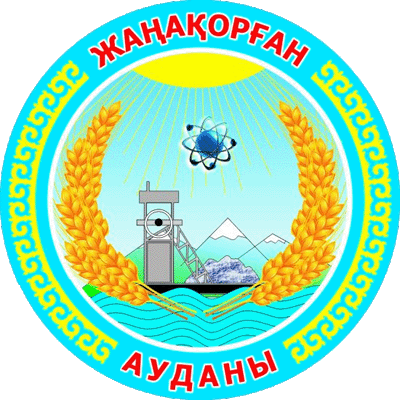 Туған жердің тұғыры биік/Жаңақорған ауданына 95 жыл/Библиографиялық көрсеткішЖаңақорғанӨЛКЕТАНУЖаңақорған тарихыКөненің көзі – өмірдің өзіБатыры бар ел - бақыттыАлаштың ардақтыларыКеңес Одағының батырларыБілікті басшы – елдің тұтқасыЖергілікті ақын-жазушыларЕл іші – өнер кенішіЖаңақорғанның «ХХ ғасыр адамы»Жаңақорған туралы кітаптар                              Пайдаланған әдебиеттер мен мақалаларАУДАН ТАРИХЫЖаңақорған ауданы – Қазақстан Республикасы Қызылорда облысының оңтүстік шығысында орналасқан аудан. Аудан 1928 жылы 17 қаңтарда құрылған. Ауданның территориясы – 16,6 мың шаршы шақырым, бұл облыстың жалпы жер көлемінің 6,8 пайызын құрайды.Аудан орталығы - Жаңақорған кенті, Қызылорда қаласынан 178 шақырым қашықтықта орналасқан. Ауданда 2 кент және 26 ауылдық округ бар, 17 ұлттың өкілдері тұрады. Аудан бойынша жалпы халық саны 84474, оның ішінде 60723 ауылдық округтерде тұрады.Ауданның жері Қаратау бөктерінен басталатын төбешікті жазық.Жаңақорған ауданында әйгілі емдік-шипалық қоры «Теріскен» көлінің табиғи қара балшығы мен минералды суы сүйек буын және нерв жүйелері ауруларын, сондай-ақ ішкі ағзалар ауруларын емдейтін емдік қасиеті жоғары, құрамы жөнінен Железноводскінің Смерновский суымен сәйкес минералды су болып табылатын Жаңақорған санаториясы бар.Ерте заманда Сыр өңірінің бүкіл қазақ елінің басты қалалары болған Сығанақ, Өзгент, Баршынкент шаһарлары және Хорасан ата, Ақтас мешіті мен Айқожа әулие кесенелері осы ауданның жерінде.Климаты – континенттік: қысы суық, жазы ыстық әрі құрғақ.Ауданның негізгі шаруашылық саласы - егін және мал шаруашылығы. Сонымен бірге, Шалқия кен орнында қорғасын, мырыш және әртүрлі фракцияда қиыршық тастар өндіретін кәсіпорындар жұмыс істейді.Бұл елде өткен ғасырларда жүрек жұтқан батырлар, оқымысты дін ғұламалары (Хисамиддин Сығанаки), кейінде күйші Әлшекей Бектібайұлы, ақын Құлан Алдабергенұлы, әнші-жыршы Құтбай Дүрбайұлы өмір сүрсе, қоғам қайраткерлері С.Сапарбеков, Н.Төреқұлов, Б.Аралбаевтар туып-өскен. Бұл кешегі өткен Халық ақыны Манап Көкеновтың, академик-ғалымдар А.Ильялетдинов, Ә.Бақтыбаев, Халық қаһарманы М.Әлиевтің, ғалымдар С.Сартаев пен А.Ержановтардың және ақын-жазушылар Ж.Қыдыров пен мемлекеттік сыйлықтың иегері Д.Досжан, С.Мұхтарұлы, Т.Нұрмағанбетовтың, тәуелсіз республика Елтаңбасының авторы Ж.Мәлібековтың, мемлекеттік сыйлықтың иегері, әйгілі дирижер, Қазақстанның халық әртісі Т.Әбдірашовтың елі. Бұл өңірде ғасырлар бұрын әйгілі Сығанақ, Сауран, Өзгент, Аққорған, Ордакент сияқты тарихи көне қалалар мен қамалдар болса, Көккесене, Хорасан Ата, Қарасопы, Қылышты ата сағаналары, Ақтас, Сунақата, (Алты ата қоңырат) Орталық мешіті – медресе секілді тарихи-мәдени ескерткіштер бар.Кезінде Сырдария губерниясының Түркістан уезіне қарасты Жаңақорған болыстағы 17 қаңтар 1928 жылы ауданға айналып, 1966 жылға дейін көрші Шиелі ауданымен 2 рет бірігіп, 2 рет бөлінген (1931-1962).1931 жылы ауданда МТС ашылып колхоз құрылысы басталды. 1939 жылдары ауданда 245 колхоз, 1 өндірістік артель, 1 МТС болған. Негізінен мақта өсіріп, егін шаруашылығымен айналысқан. Соғыс жылдары, одан кейін Сунақата, Тайпақкөл, Келінтөбе каналдары қазылып, егіс көлемі ұлғайған. Төменарықтық А.Д.Романов, талаптық Ә.Әбутәліпов Кеңес Одағының Батыры атанса, жылқышылар К.Тағаев, Н.Ержанов, С.Құрымбеков, С.Сұлтанмұратов, күрішшілер Ә.Еламанов, Ә.Исаев, И.Цой, шопан Қ.Омаровтарға Еңбек Ері атағы берілген.1957-1961 жылдары аудан колхоздары 4 совхозға біріктірілген. Талап, Бірлік, Красная Звезда, Төменарық, 1965 жылдан Түгіскен массиві игеріле бастап, жаңадан күріш совхоздары (Задарья, Келінтөбе, ХХІІІ, ХХІV партия съезі атындағы, Түгіскен, Өзгент) ашылып, суармалы егіс шаруашылығы дамыды. Шопандарымыз Ш.Абжалов, О.Бидашовтар, күрішші Ә.Әбиев Еңбек Ері атанды. Дихан Әлиасқар Сұлтанов Еңбек Даңқы орденінің толық иегері болды.Аудан қазір әкімшілік-территориялық жағынан 2 кент, 24 ауылдық округтерге бөлінген.Аудан көлемінде Жиделі, Бесарық, Ақүйік өзендері негізінде Жиделі су қоймасы 1985 жылы салынса, Ақүйік су тоспасы 1989 жылы салынған. Бесарық су қоймасы 1977 жылы салынған. Сыйымдылығы 17 млн текше метрге дейін.Жаңақорғанда негізі 1918 жылы қаланған, кезінде Одаққа белгілі Жаңақорған санаторийі жұмыс істейді. Мұнда кезінде бір мезгілде 300-350 адам емделіп демалады. Бүгінде санаторий жанынан қосымша минералды су шыққан. Ол ыдысқа құйылып, халық қажетіне асырылуда.Аудан орталығында Жеңістің 50 жылдығына байланысты «Жеңіс» кешені салынған. Онда елге оралмаған 2240 жауынгердің есімі жазылып, арнайы үлкен ескерткіш орнатылған.Ауданда зиялы қауымды құрайтын ағарту саласының тарихы да әріде жатыр. Сонау 1904 жылдан бастау алған 2 жылдық қазақ-орыс мектебі Омартөре Жанғалин мен Байнияз Хангельдиннің ұйымдастыруымен кейін жалғасын тауып, елдің сауатын ашуда бірқатар еңбек сіңірген.Бүкіл бір ғасырды қамтыған ағарту саласы уақыт көшіне ілесіп өсу кезеңдерін бастан өткерген. Оның дәлелі 1938 жылы Жаңақорған өңірінде 12 бастауыш, 2 орта мектепте 2038 оқушы қамтылса, 1949 жылы 2 орта, 10 жетіжылдық, 8 бастауыш мектепке ұлғайған. Ал, 1958 жылы 5 орта, 10 жетіжылдық, 9 бастауыш, 1967 жылы 7 орта, 15 сегізжылдық, 8 бастауыш, 1975 жылы 17 орта, 15 сегізжылдық, 7 бастауыш, 1986 жылы 22 орта, 12 сегізжылдық, 6 бастауыш мектеп болса, бүгінгі таңда 42 мектепке өскен. Оның 35-і орта, 7-і негізгі мектеп.Аудандық білім саласына 1935 жылдан бүгінге дейін 19 азамат басшылық жасаған. Танымал ұстаз-мұғалімдер аз болмаған. Соның ішінде қос Ленин ордені Н.Илялетдинов, Ленин ордені Қ.Жұматаев, ұзақ жыл білім бөлімін басқарған М.Ибрагимов, А.Асанов, Ж.Жәнібеков, соғыс ардагерлері Ә.Әшірбеков, М.Досжанов, КСРО халыққа білім беру ісінің үздіктері З.Шермағанбетов, Т.Шаметов, Б.Әбжалелов, Ж.Үпенов, В.М.Дудина, Н.Сыдықов, Ө.Увайдаев, тағы да басқа ондаған, жүздеген ұстаздардың есімдерін үлкен мақтанышпен атауға болады. Өнерде орны бөлек Б.Байкенжеев, Б.Мұхамеджанов, Б.Айсынов, Н.Жаманбаевтардың оқушыларға эстетикалық тәлім-тәрбие берудегі еңбектері ерекше.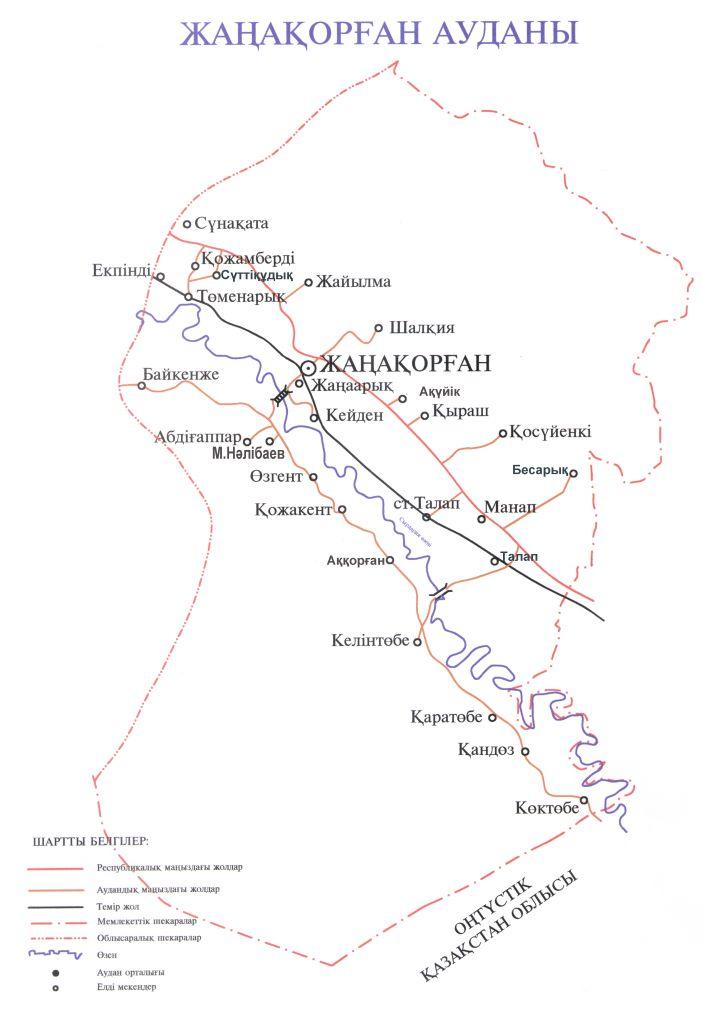 ТАРИХИ ЕСКЕРТКІШТЕРКӨНЕНІҢ КӨЗІ - ӨМІРДІҢ ӨЗІЖаңақорған ауданы аймағында орналасқан археологиялық тарихи-мәдени мұраларЖергілікті ақын - жазушылар Жаңақорғанның қасиетті топырағынан талай атпал азаматтар шығып, халыққа қызмет етті. Экономикалық,  әлеуметтік жағдайын және мәдениетінің өсуіне өзіндік үлестерін қосты. Олардың еңбегі ел есінде қалды.  Қазыналы қарт Қаратаудың қапталы мен сұлу Сыр бойын алып жатқан Жаңақорған жерінде өз шығармаларымен  оқырмандарына  таныс қалам қайраткерлерінің туындылары көршілес және шет ел мемлекеттеріне кеңінен танымал. Ақын, жазушы, өнер иелері Құлан Алдабергенұлы – (1861-1931ж) Қосүйеңкі  Тастүскен ауылында туған. Еңбегі толық жинақталып болмаған. Ақын. Шәймен Дәрібаев – (1897-1933ж) Майшыда (Төменарық) туған. “Өмір - дәурен” атты кітабы (1998ж) шыққан. Ақын. Райхан Бекжанұлы Шалапов – (1892-1970ж) Жаңақорғанда туған. Жеке зертеліп бітпеген. Ақын. Манап Көкенов – (1928-1992ж) Қаақстанның Халық ақыны (1980ж), “Қазақ ССР-нің еңбек сіңірген мәдениет қызметкері” (1972) “Сырдария саздары” (1983), “Сыр әуендері” (1989ж), “Екі мыңыншы сапар” (1989ж), “Көгілдір күмбездер” (1999ж) кітаптарының авторы. Құтбай Дүрбаев – (1906-1971ж) Өзгент ауылында туған. Әнші, ақын, сазгер. Репертуарында 250 дей өлең-жыр, ән-күй болған. 1969 жылы Алматыда өткен халық ақындарының слетіне қатысқан. Есіркеп Қоңқабаев – (1922-1991ж) Бесарық аймағындағы Кеңес ауылында туған. “КСРО-ның үздік мәдениет қызметкері”. Ол Манаппен, Әбужүсіппен, Аманбаймен айтысқан. Көне мұраны көп жинаған. Дүкенбай Досжан – 1942ж. 9 қыркүйек. Құланшыда туған. Тұңғыш кітабы (өлеңдер) 23 жасында шыққан. Бүгінде 11 роман, 20-дан астам повестің авторы. “Құм кітабы” үшін Қазақстан Республикасы Мемлекеттік сыйлығы (1996ж.) берілген. Жаңақорғанның “ХХ ғасыр Адамы” (2001ж.) Әлшекей Бектібайұлы – (1847-1932ж.) Төменарықтағы “Бектібайсазында” туған. 100- ге тарта күйі болған, бізге 60-ы жеткен. Күйші сазгердің “Аққу-кеткен”, “Жаяу кербез”, “Толқын”, “Егес”, “Шерлі”, “Теріс қақпай” т.б. бар. Тлепберген Әбдірәшев – 1948 ж Кеңес ауылында туған. Халықаралық дирижерлер конкурсының дипломанты. Қазақстанның Халық әртісі (1995ж) профессор. Мемлекеттік сыйлықтың иегері. Тынымбай Нұрмағанбетов – 1945 ж Бірлікте туған. Қазақстан Жазушылар Одағының мүшесі. “Қош бол ата” (1972ж) “Тұнық су” (1980ж), “Жер иісі” (1990ж) және “Жоғалған көл”, “Біз түріктерміз” т.б. кітаптардың, пьесалардың авторы. ПЭН клубының М. Әуезов атындағы сыйлығының лауреаты. Жүсіп Қыдыров Байболатұлы – (1937-1983) Бесарықта туған. Жансүгіров атындағы сыйлықтың иегері. Қазақ поэзиясындағы орны бөлек ақынның 42 күйі бар. Туған жеріндегі №54 мектеп Жүсіптің атымен аталады. Бақыт Сарбалаұлы – 1947 ж Жайылымда туған. Қазақстан Жазушылар Одағының мүшесі, Халықаралық Алаш сыйлығының  иесі. Белгілі сыншы, публицист, “Қазақ елі” газетінің бас редакторы. Базарбай Исаев – 1941 ж Манап ауылында туған. Жазушылар Одағының мүшесі. Детектив жанрында жазатын подполковник-жазушы, ақын.Сейсен Мұхтарұлы – (1946-2000ж) №26 разъезд. Кейден ауылында туған. Жазушылар, Журналистер, Суретшілер Одағының мүшесі. Поэзиялық және зерттеу ғұмырнамалық кітаптар жазған. Соңғы кітабы “Кәмпеске” (1997ж) Жолтай Әлмашев – 1957 ж Қырашта туған. Жазушы, филология ғылымдарының кандидаты. “Сұлтанбек Қожанов”, (1995 ж) “Нәзір Төреқұлов” деректі кітаптары жарық көрген. “Найзашың”, т.б. кітаптары бар. Адырбек Сопыбеков – 1937 жылы Кеңес аулында туған. Жазушылар Одағының мүшесі. Қызылорда облысының Құрметті қайраткері. Балалар ақыны. 15-тей кітабы шыққан. Мектеп оқулықтарына өлеңдері енген. Жақсылық Рахматулла – 1945 ж Жаңақорғанда туған. Журналистер, Жазушылар Одағының мүшесі. “Өмір самалы” (1993 ж), “Дария ғұмыр” (1996 ж), “Алыстай берген ауылым” (1997 ж) т.б. кітаптары бар. Облыстық “Сыр бойы” газетінің бас редакторы. Байбота Серікбаев – 1954 ж “Талапта” туған. Қазақстан Ленин комсомолы сыйлығының иегері, “Гүлдерайым” (1979 ж), “Жұлдызым жоғары” (1981 ж) т.б. кітаптардың авторы. Темірхан Момбекұлы – 1953 ж “Талапта” туған. Қазақстан Жазушылар Одағының мүшесі. “Ғашықтың жөні бір басқа” повесінің авторы. Нұртас Ибрагимұлы Исабаев – 1954 ж Жаңақорғанда туған. Мәскеудегі М.Горький атындағы әдебиет институтын бітірген. Жазушылар Одағының мүшесі. Бірнеше кітаптың авторы.Файзулла Пәзілбекұлы Сахиев – 1948 ж “Ынтымақта” туған. Журналистер Одағының мүшесі. “Жыр бесік” (1983ж), “Тоғыз перне” (1988), “Жүректегі жауһарлар” (2001ж) кітаптарға өлеңдері енген. Жаңақорған қонысының “Құрметті азаматы” (1998ж) “Қосүйеңкінің қос бәйтерегі” (2003ж) деректі кітабының авторы. Ақмырза Құлтасов – 1945 ж Қосүйеңкіде туған. Сықақшы ақын. “Алты әзілкеш” топтамасында сықақтары енген. Анарбай Мырзахметов – 1963-2003ж Жаңақорғанда туған. “Жүректегі жауһарлар” жинағына өлеңдері енген. Нұрмахан Елтай  - 1953 ж Қандөзде туған. “Қатырамыз” атты сықақ жинағының авторы. Облыстық “Сыр бойы” газетінде істейді.Әкім Мейірбеков – 1938 ж Қырашта туған. Ақын журналист. Төрт жыр кітабының авторы. Әзімхан Бердәлі – 1951 Жаңақорғанда туған. Республикалық “Тамаша” ойын-сайық отауының бас директоры. Мамандығы вокалист. Әбілхан Әбіласанов – 1949 ж Екпіндіде туған. Журналист зерттеуші. Көне Сыр қалаларын зерттеген. Бірнеше кітаптары шыққан. Қалила Омаров – 1957 ж Жаңақорған қонысында туған. Кино режиссер. Қазақстан Жастар Одағы сыйлығының (1992 ж), Халықаралық Жамбыл сыйлығының (1996 ж) иесі. Киномотографистер Одағының мүшесі. Тәңірберген Қалауов – 1936 ж “Талапта” туған. “Сыр гүлі” ән-би ансамблін алғаш ұйымдастырушы, Республика оқу ісінің үздігі. Айтулы “Қызылорда вальсінің” авторы. Бақтыбай Қажы Айнабекова – 1949 жылы Бесарықта туған. Төрт өлеңдер жинағы шыққан. Гүлзат Шойбекова – Төменарықта туған. Жазушы. “Отырар кітапхананың сериясымен”, “Тоты аралының тұрғыны” атты прозалық кітабы (2001) жарық көрген. Мұсабек Әшімұлы – 1938 жылы Жаңақорғанда туған. “Ақын жүрегі” атты өлеңдер кітабы (2001 ж) шыққан. Шайдарбек Әшімұлы – 1934 жылы Жаңақорғанда туған. Көне мұраларды зерттеуші. “Сыр бойындағы әулиелер” (2000 ж) “Сыр ғұламалары” (2002 ж) кітабы шыққан. Бексұлтан Байкенжеев – (1949-1993) Қосүйеңкіде туған. “ҚР мәдениетіне еңбегі сіңген қызметкер” 150-дей ән жазған. “Ақбаян” (1984 ж), “Ақгүлім” (1992ж), “Сағынып жүрші” (1994ж) ән кітаптары шыққан. Аудандағы өнер мектебінің негізін салған. Әбілқайыр Сыздықов – 1971 жылы туған. 1985 жылдан Республикалық ақындар айтысында қатысып келеді. 2000 жылы Қазақстан Жастар Одағы сыйлығына ие болған. Облыстың бас ақыны. “Тілім менің бүлінбеген” атты Республикалық айтыста (2003 жылы) бас жүлдені жеңіп алып, “Волга” автокөлігіне ие болған. Сауранбек Елеуов – 1955 ж Жаңақорғанда туған. 60-тай ән жазған. Қазақстан Жастар Одағы сыйлығының иеі (1994 ж) Бүгінде Түркістандағы Қожа Ахмет Яссауи атындағы Қазақ Түрік университетінде оқытушы. Нұрберген Тастаев – 1957 ж туған. №13 кәсіптік-техникалық мектебінің директоры. 50-ден астам әннің авторы. Екі ән-жыр кітабы шыққан. Өмірбек Марсалиев – 1946 жылы Жаңақорғанда туған. Әлшекей атындағы өнер мектебінің мұғалімі болған. Елуден астам әні бар. Нағызхан Жаманбаев – (1940-1990ж) Жаңақорғанда туған. “Қаракөзайым” әнімен елге танылған. Бірнеше әннің авторы. Әмір Мәжитов – (1937-1993 ж) Тоқтамыста туған. Режиссер, драматург, ақын, әнші. “Бір үзім нан” пьесасының авторы. Айдархан Бибасаров – 1938 жылы Төменарықта туған. Журналистер Одағының мүшесі. Үш кітабы шыққан. Көп жыл аудандық газетті басқарған. Әбдікамал Дүйсебаев – Төменарықта туған. Ақын. Алматы баспасынан екі кітабы шыққан. Әбдірейім Өміров – 1953 ж Өзгентте туған. “Қазақстанның еңбек сіңірген қызметкері”. Өнер мектебінің директоры. Нәзгүл Әбутұрапова – Журналист “Қазақстанның еңбек сіңірген қызметкері” (1998ж) “Ғұмыр дария” (2002жд) деректі кітабының авторы. Аманбай  Өтебаев – 1948 ж Төменарықта туған. Клуб меңгерушісі. 70 әннің авторы. “Гүлсара”, “Әкені аңсау”, “Аққу қаздар” т.б. Райымбек Әділбеков – 1937 жылы туған. Ақын, Қазақстан ақын-жыршылар Одағының мүшесі. Тынысбек Дүйсебеков – 1937 жылы Төменарықта туған. Мамандығы есепші-экономист, күйші-сазгер. Әлшекей күйлерін жинақтаушы, жиырмаға тарта күйдің авторы. Оразбек Мақсұтұлы – Кейденде туған “Сыр бойы” газеті редакторының орынбасары. Екі жинағы шыққан.БІЛІКТІ БАСШЫ – ЕЛДІҢ ТҰТҚАСЫӘБДІКӘРІМОВ ИСАТАЙ        Исатай Әбдікәрімов 1923 жылы 15 мамырда Жаңақорған ауданының Өзгент ауылында туған.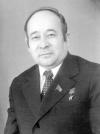         1952 жылы Қызылордадағы Н.В. Гоголь атындағы педагогикалық институтын, 1954 жылы КПСС Орталық Комитетінің Жоғары партия мектебін, 1962 жылы Қызылорда гидротехникумын бітірген. 1935-1940 жылдары ауылшаруашылық техникумында, ауылшаруашылық институтында оқыды.       Ол өзінің еңбек жолын 1940 жылы Жаңақорған аудандық «Екпінді» газет редакциясының әдеби қызметкері болып бастады. 1941-1945 жылдары Ұлы Отан соғысына қатысты. Гвардиялық полк командирі, атқыштар бригадасының командирі болды.        Әскери қызметтен оралғаннан кейін 1946-1948 жылдары И.Әбдікәрімов Жаңақорған аудандық комсомол комитетінің екінші хатшысы, Қармақшы аудандық комсомол комитетінің бірінші хатшысы болып қызмет істеді.       1949 жылдан бастап облыстық партия комитетінің аппаратында нұсқаушы, сектор меңгерушісі, партия органдары бөлімі меңгерушісінің орынбасары, облыстық комсомол комитетінің бірінші хатшысы қызметтерін атқарды.       1953-1955 жылдары облыстық ауыл шаруашылығы басқармасы бастығының орынбасары, облыстық Кеңесі атқару комитетінің хатшысы болды.       1955 жылдан И.Әбдікәрімов Шиелі аудандық партия комитетінің МТС аймағы бойынша хатшысы, Шиелі аудандық партия комитетінің бірінші хатшысы, Қармақшы өндірістік басқармасы партия комитетінің хатшысы, Жалағаш аудандық партия комитетінің бірінші хатшысы қызметтерін атқарды.       1972-1978 жылдары Қызылорда облыстық партия комитетінің бірінші хатшысы болды. 1978 жылдың желтоқсанынан 1979 жылғы желтоқсанына дейін Қазақ ССР Жоғарғы Кеңесі Президиумының Төрағасы болды.       Исатай Әбдікәрімов КПСС XXIY cъезінің делегаты, СССР Жоғарғы Кеңесінің депутаты болып сайланды. Ол Отанына сіңірген зор еңбегі үшін Социалистік Еңбек Ері атағына ие болды, екі рет Ленин орденімен, Октябрь революциясы, «Құрмет белгісі» ордендерімен және СССР медальдарымен марапатталды. Оның 1993 жылы «Көп екен көргенімнен көрмегенім» атты естелік кітабы жарық көрді.       Жаңақорған ауданының «XX  ғасыр Адамы» құрметіне ие болды. Исатай Әбдікәрімов 2001 жылы 7 сәуірде дүниеден өтті.       Ол туралы «Дүниеден ғажайып бір жан өтті» атты естеліктер кітабы (2002 ж.) шықты.     Әдебиеттер:       Әбдікәрімов И. Көп екен көргеніңнен көрмегенің: Естелік / И.Әбдікәрімов. – Алматы: Атамұра, 1993. – 152б.       Әбдікәрімов Исатай //Сыр елі. Қызылорда облысы: Энциклопедия / Бас ред. Б.Ғ.Аяған. – Алматы: «Қазақ энциклопедиясы» ЖШС, 2005. – 125 б.       Дәулетұлы А. Әбдікәрімов Исатай //Дәулетұлы А. Сыр саңлақтары: 70 жылдық шежіре: құжатты деректер, тарихи дәйектер, естеліктер. – Қызылорда, 2010. – 90б.       Исатай Әбдікәрімов //Қалиев Ы., Айдосов А. Ұлы Жеңістің 60 жылдығы ерлік пен елдігіміздің мерекесі. – Қызылорда: Тұмар, 2005. – 75-76б.       Исатай Әбдікәрімов //Сопыбеков А.Жаңақорған : тарихнама. – Шымкент: ЖШС «Кітап», 2008. –  294-296 б.       Сыр өңірі тарихы (көне заманнан бүгінге дейін). – Алматы: Атамұра, 1998. – 280б.* * *       Абдоллаев Ш. Шуақты күннің шарапаты: [Қоғам және мемлекет қайраткерi Исатай Әбдiкәрiмов туралы естелік] //Сыр бойы. – 2002. – 25 шілде       Әбдуов Қ. Парасатты ғұмыр: [Қоғам және мемлекет қайраткерi Исатай Әбдiкәрiмов туралы] // Сыр бойы.- 2002.- 28 наурыз.- 3 б.       Баязид Ж. Алаш ардақтысына: [Қоғам қайраткерi Исатай Әбдiкәрiмовке ескерткiш тақта ашылуына арн. өлең] // Сыр бойы.- 2006. - 30 наурыз. - 3 б.       Данабаев Қ. Адамгершiлiктiң асқар шыңы: [Облыс басшысы болған Исатай Әбдiкәрiмов туралы естелiк] // Сыр бойы.- 2006. - 5 сәуiр. - 3 б.       Данабаев Қ. Еменнің иір бұтағы: [Соғыс ардагері И.Әбдікәрімов туралы] //Сыр бойы. – 2000. – 6 сәуір       Исатай Әбдiкәрiмов: [Мемлекет және қоғам қайраткерi. Қазанама] //Егемен Қазақстан.- 2001.- 10 сәуiр- 5 б.; Сыр бойы. – 2001. – 10 сәуір       Исмаил Ө. Тұлға: [Қайраткер  И.Әбдікәрімов туралы] //Өскен өңір. – 2010. – 6 қазан       Камалов Қ. Сыр елінің бәйтерегі: [Қайраткер  И.Әбдікәрімов туралы естелік] //Қазақ Елі. – 2003. – наурыз (№4). – 7 б.       Көштаев Б. Өз заманының бәйтерегi: [Облыс басшысы болған Исатай Әбдiкәрiмов туралы естелiк] // Сыр бойы.- 2006. - 5 сәуiр. - 3 б.       Қонысбай Қ. Қаллыбек Камалов:"Сыр елiнiң бәйтерегi": Қоғам және мемлекет қайраткерi Исатай Әбдiкәрiмов туралы // Қазақ Елi.- 2003.- N 5-6.- 13 б.       Мұхамедов М. Өсер ұрпақ - көк шыбық ырза саған: [Қазақ КСР жоғарғы кеңесi Төралқасының Төрағасы болған И. Әбдiкәрiмов туралы] // Сыр бойы.- 2010. - 8 қазан. - 2б.       Сейітов Қ. Халық перзентіне құрмет жасады: [Қоғам қайраткері И.Әбдікәрімовтің тұрған үйіне ескерткіш тақта орнатылды] //Сыр бойы. – 2006. – 8 сәуір       Тәжібаев Ә. Арнау: [Исатай Әбдікәрімовке] //Сыр бойы. – 2002. – 28 наурыз       Уәлиұлы Н. Ақжайлау аға: [Қайраткер  И.Әбдікәрімов туралы]  //Сыр бойы. – 2001. – 12 шілде       Уәлиұлы Н. Қайраткер.Қамқор.Қарапайым: [Қайраткер  И.Әбдікәрімов туралы] //Ақмешіт апталығы. – 2001. – 5 шілде САПАРБАЕВ БЕРДІБЕК МАШБЕКҰЛЫ Бердібек Машбекұлы Сапарбаев 1953 жылы 9 ақпанда Жаңақорған ауданы Бесарық селосында туған.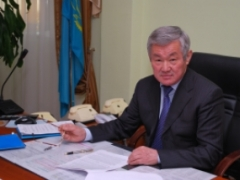        Орта мектепті бітіргеннен кейін ол еңбек жолын 1969 жылы Жаңақорған ауданындағы «Задария» кеңшарында жұмысшы болып бастады. 1971-1973 жылдары әскери борышын Германияда өтеді. 1977 жылы Алматы халық шаруашылығы институтын экономист мамандығы бойынша бітірді.       Бердібек Машбекұлы Сапарбаев 1977-1978 жылдары Қазақ ССР Қаржы министірлігінде алғашында экономист, кейіннен бас экономист, бөлім бастығының орынбасары  қызметтерінде болды.  1988-1994 жылдары Қазақстан Республикасы Білім министрлігінің Басқарма бастығы, министрдің орынбасары болды. 1994 жылдың қантарынан тамызына дейін Қазақстан Республикасы Президентінің Аппараты мен Министірлер Кабинетінің әлеуметтік және еңбек қорғау, қаржы бөлімі меңгерушісінің орынбасары, 1994 жылғы тамыздан 1995 жылдың наурызына дейін Қазақстан Республикасы Министірлер Кабинеті Басқарма істерінің әлеуметтік және еңбек қорғау, қаржы бөлімінің меңгерушісі, 1995 жылғы наурыздан қыркүйек айына дейін Қазақстан Республикасы Министрлер Кабинеті Аппаратының басшысы, Республика Министрлер Кабинетінің мүшесі болды.        1995-1999 жылдар Қызылорда облысының, 1999-2002 жылдары Оңтүстік Қазақстан облысының әкімі қызметтерін атқарды. 2003-2005 жылдары Қаржы министрлігінің Кеден комитетін басқарды. 2006 жылы қантардан Қазақстан Республикасы Үкіметінің Парламенттегі өкілі болды. 2007 жылдың тамызынан бастап 2009 жылдың наурыз айына дейін Қазақстан Республикасының Еңбек және Халықты әлеуметтік қорғау министрі қызметін атқарған. 2009 жылдың наурыз айынан бастап Шығыс Қазақстан облысының әкімі. 2014 жылы ҚР Премьер Министрдің орынбасары. 2015 жылы Ақтөбе облысының әкімі.  2019 жылы Қазақстан Республикасының Еңбек және Халықты әлеуметтік қорғау министрі. 2019 жылдың 20 тамызынан ҚР Премьер Министрдің орынбасары. 2020 жылдың 10 ақпанынан 2022 жылдың сәуіріне дейін Жамбыл облысының әкімі қызметін атқарған. Қазіргі таңда зейнеткер. «Құрмет» және «Парасат» ордендерімен марапатталған.        Б. М. Сапарбаев экономика ғылымының докторы, үш тілді жетік меңгерген. Қызылорда қаласының Құрметті азаматы, Жаңақорған ауданының «XX ғасыр Адамы».        Бердібек Машбекұлының еңбек жолы жайлы жазушы Жақсылық Рахматулла «Жібек жолындағы жұлдыздар» атты деректі хиқаят жазып, 2000 жылы кітап етіп шығарды.Әдебиеттер:       Бердібек Машбекұлы Сапарбаев //Сопыбеков А.Жаңақорған : тарихнама. – Шымкент: ЖШС «Кітап», 2008. –  299-300 б.       Дәулетұлы А. Тәуелсіздік таңы атты. 2. Сапарбаев Бердібек Машбекұлы //Дәулетұлы А. Сыр саңлақтары: 70 жылдық шежіре: құжатты деректер, тарихи дәйектер, естеліктер. – Қызылорда, 2010. – 108-109б.       Сапарбаев Бердібек Машбекұлы //Сыр елі. Қызылорда облысы: Энциклопедия / Бас ред. Б.Ғ.Аяған. – Алматы: «Қазақ энциклопедиясы» ЖШС, 2005. – 432 б.* * *       Б.М.Сапарбаевты Қызылорда облысының әкiмi етiп тағайындау туралы Қазақстан Республикасы Президентiнiң Жарлығы: 1995 ж. 29 қыркүйек // Егемен Қазақстан.- 1995.- 30 қыркүйек; Сыр бойы. – 1995. – 4 қазан       Ергөбек Қ. Қайраткерлiгiн халқына арнаған: [Халқымыздың қалаулы азаматтарының бiрi, қайраткер Бердiбек Сапарбаев туралы сыр] // Қазақ Елi.- 2004.- 25 ақпан (N7).- 4 б.Қазығұлов Шархан, Халық - ұлықтың ақылын аздырмайтын, сезімін сөндірмейтін ұлы күш / Ш. Қазығұлов//Егемен Қазақстан.- 2005.- N 80 23 сәуір 4 бет.       Қамен Е. Ол - Бердiбек Сапарбаев! // Алтын орда.- 2008. - 17-23 сәуiр (№16).- 4 б.       Қыдыр Е. Бейнет пен бедел: [Қызылорда обл. әкiмi Бердiбек Сапарбаев туралы] // Егемен Қазақстан.- 1997. - 29 қазан       Мұхамедов М. Елбасының сенімді серігі //Сыр бойы. – 2011. – 19 ақпан – 8-9 бет.       Найманбайұлы А. Азамат: [Бердiбек Сапарбаев туралы] // Ана тiлi.- 2003.- 6 ақпан (N 5).- 10 б.ШАУХАМАНОВ СЕЙІЛБЕК          Сейілбек Шаухаманов 1939 жылы 15 мамырда Жаңақорған ауданы Өзгент ауылында дүниеге келген.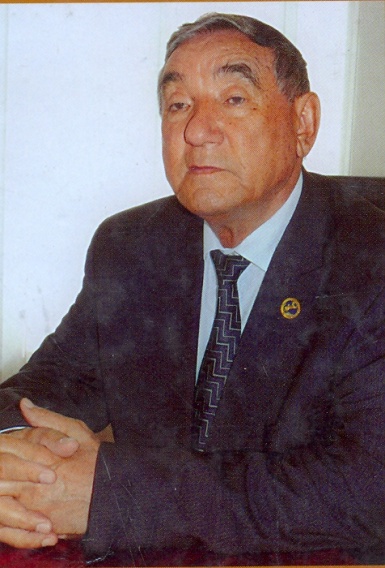       Қазақ Мемлекеттік ауыл шаруашылығы институтын инженер мамандығы бойынша тәмамдаған және Алматы Жоғары партия мектебін бітірген. Экономика ғылымының кандидаты, саясаттанушы.      1962-1967 жылдары Шиелі РТС-нда бақылаушы-инженер болып жұмыс істеді. 1967-1968 жылдары Сырдария, Тереңөзек аудандық комсомол комитеттерінің бірінші хатшысы, 1968-1974 жылдары Тереңөзек ауданы Партияның XXI cъезі атындағы кеңшарға директор, 1975-1980 жылдары Жалағаш аудандық партия комитетінің екінші хатшысы, 1980-1983 жылдары Сырдария аудандық Кеңесі атқару комитетінің төрағасы, 1983-1987 жылдары Шиелі аудандық партия комитетінің бірінші хатшысы болды. 1987 жылдың маусым, шілде айларында Қазақстан Компартиясы Орталық Комитеті партия органдары бөлімінің инспекторы, 1987 жылдың шілдесінде Талдықорған облыстық Кеңесі атқару комитетінің төрағалығына сайланды.      Сейілбек Шаухаманов 1989 жылдың шілдесінде Қызылорда облыстық партия комитетінің бірінші хатшылығына сайланды. 1991 жылдың  қарашасынан 1992 жылдың ақпанына дейін Қызылорда облыстық Кеңесінің төрағасы болды. 1992 жылдың ақпанынан 1995 жылдың қыркүйегіне дейін Қызылорда облысының әкімі, 1995-1997 жылдары Республика Парламент Сенатының депутаты болды. Бұдан соң Қазақстан Республикасы Көші-қон және демография агенттігі төрағасының бірінші орынбасары болды.      Сейілбек Шаухаманов ауыл шаруашылығын дамытудағы белсенді қызмет үшін екі рет Еңбек Қызыл Ту орденімен, «Құрмет белгісі», «Қазан революциясы», «Халықтар достығы» ордендерімен марапатталған. Үш рет Қазақ ССР Жоғарғы Кеңесінің депутаттығына, екі рет Қазақстан Компартиясы Орталық Комитетінің мүшелігіне сайланған. Ал КПСС XXYII съезінде Орталық Комитетінің мүшелігіне сайланған бірінші қызылордалық.       Сейілбек Шаухаманов  қазіргі кезде облыс ардагерлер кеңесінің төрағасы, Қызылорда облысының Құрметті азаматы.        Қазақстан мен Өзбекстанның Құрмет грамоталарымен марапатталған. Сырдария ауданының (Қызылорда облысы) және Хорезмнің (Өзбекстан) Құрметті азаматы, «Құрмет» орденімен марапатталған.       Сейілбек Шаухамановтың 2006 жылы «Мұхтар Әуезовтың тек аталары туралы, Ұрпақтардың ұлы үндестігі», 2007 жылы «Иесі кім бұл елдің, киесі кім бұл жердің?», 2009 жылы «Алтын алма, ақыл ал» атты кітаптары шыққан.   Әдебиеттер:Шаухаманов Сейілбек, Алтын алма, ақыл ал: Өмірдеректік кітап / С. Шаухаманов.- Алматы: Бiлiм, 2009.- 480 б.Шаухаманов Сейілбек, Бақытыңды бағалай біл... / С. Шаухаманов.- Қызылорда: "Полиграфия" БҮ, 2013.- 348 бет: суретті.Шаухаманов Сейілбек, Ер қанаты: Эсселер, публицистикалық мақалалар мен толғаныстар / С. Шаухаманов.- Астана: Фолиант, 2009.- 376 б.- (Сырдария кітапханасы).Шаухаманов Сейілбек, Көп жасаңыз: Ғасыр-ғұмыр ғибраты / С. Шаухаманов.- Қызылорда: Полиграфия баспа үйі" ЖШС, 2013.- 220 б.: суретті.Сейілбек Шаухаманов. Қайраткер: Суретті кітап / Құрастырушы Қуаныш Маханбет.- Кызылорда: "Полиграфия Баспа үйi" ЖШС, 2012.- 128 бет.Шаухаманов Сейілбек, Парыз бен парасат: Өмірбаяндық әңгімелер / С. Шаухаманов.- Қызылорда: Полиграфия баспа үйі" ЖШС, 2015.- 400 б.Шаухаманов Сейілбек //Сыр елі. Қызылорда облысы: Энциклопедия / Бас ред. Б.Ғ.Аяған. – Алматы: «Қазақ энциклопедиясы» ЖШС, 2005. – 515-516 б.***       Дәулетұлы А. Шаухаманов Сейілбек //Дәулетұлы А. Сыр саңлақтары: 70 жылдық шежіре: құжатты деректер, тарихи дәйектер, естеліктер. – Қызылорда, 2010. – 92-94б.       Дәулетұлы А. Тәуелсіздік таңы атты. 1.Шаухаманов Сейілбек Шаухаманұлы //Дәулетұлы А. Сыр саңлақтары: 70 жылдық шежіре: құжатты деректер, тарихи дәйектер, естеліктер. – Қызылорда, 2010. – 108б..       Сейілбек Шаухаманов //Сопыбеков А.Жаңақорған : тарихнама. – Шымкент: ЖШС «Кітап», 2008. –  300-302 б.       Сыр өңірі тарихы (көне заманнан бүгінге дейін). – Алматы: Атамұра, 1998. – 280б.      Жүнісов Балмағанбет, Ар алдында: Повесть / Б. Жүнісов.- Алматы: Жалын, 1985.- 112 бет.Озғанбай Өмірзақ, Келбет: Эсселер мен ой-толғаныстар / Ө. Озғанбай.- Алматы: ТОО "ПКС", 2001.- 386 бет.Мақалалар:Шаухаманов Сейілбек, Бекзат / С. Шаухаманов//Сыр бойы.- 2013.- N147. 3 қазан - 3 б.Шаухаманов Сейілбек, Дінмұхамед / С. Шаухаманов//Сыр ардагері.- 2013.- N2. 16 қаңтар - 2 б.Шаухаманов Сейілбек, Еңбектің әміршісі / С. Шаухаманов//Сыр бойы.- N184. 19 қазан.- 3 бет.Шаухаманов Сейілбек, Кемел діннің келешегі / С. Шаухаманов//Егемен Қазақстан.- 2014. - 26 қараша (№231). - 8 б.Шаухаманов Сейілбек, Қазақ жаңғырамын десе... / С. Шаухаманов//Айқын.- 2018. - 26 қыркүйек (№145). - 6 б.Шаухаманов Сейілбек, Қайран Әбекем!.: Жазушы Әбіш Кекілбаев жайлы туған ой орамдары / С. Шаухаманов//Егемен Қазақстан.- 2018. -№46. -7 наурыз. -9 б.Шаухаманов Сейілбек, Манап [Мәтін] / С. Шаухаманов//Егемен Қазақстан.- 2008.- N51-54. 27 ақпан 11 бет.Шаухаманов Сейілбек, Тау тұлға: Жазушы Әбіш Кекілбаев жайлы туған ой орамдары / С. Шаухаманов//Ардагер айнасы.- 2018. -№3. -1 ақпан. -2 б.; Сыр бойы.- 2018. -№40-41. -17 наурыз. -3 б.Шаухаманов Сейілбек, Ұлт мұратын ұлықтаған Мұрат / С. Шаухаманов//Сыр бойы.- 2018. - 16 маусым (№87-88). - 3 б.* * *Айбосынов Шыңғыс, Даналыққа толы жан еді / Ш. Айбосынов//Ардагер айнасы.- 2018. - 1 қазан (№19). - 2 б.Аяшұлы, Д. Тауға шықсаң талабыңды таяныш қыл: [Қайраткер С.Шаухаманов туралы] //Сыр бойы. – 2007. – 6 шілдеБақтиярұлы Мұрат, Ақылымен бақытты адам / М. Бақтиярұлы//Егемен Қазақстан.- 2014.- N94.-15 мамыр - 6 б.Бақтиярұлы Мұрат, Дарияның алтын көпірі / М. Бақтиярұлы//Сыр бойы.- 2018. - 27 қыркүйек (№143). - 4 б.Елдігі мақтан, ерлігі дастан туған жер: [Ә.Нұрпейісов, Ұ.Қараманов, С.Шаухаманов Қызылорда облысының құрметті азаматы атағын иеленді] //Сыр бойы. – 2007. – 15 желт.       Жаппархан Ө. Абыз: ["Сыр ардагерi" газетiнiң қаламгерi Сейiлбек Шаухаманов туралы]//Айқын.- 2009.- 12 қараша.- 20 б.Қазақстан Республикасының Президентінің Жарлығымен «Парасат» орденімен С.Шаухаманов марапатталды //Сыр бойы. – 2009. – 15 желт.       Қалиев Ы. Абырой: [Мемлекет және қоғам қайраткерi, облыс басшысы болған С.Шаухаманұлы туралы] // Егемен Қазақстан.- 2002.- 19 шiлде - 2 б.Қожахметова Гауһар, Жасыл тіршілікпен жалғасқан ғибратты ғұмыр / Г. Қожахметова//Ардагер айнасы.- 2018. - 1 қазан (№19). - 2 б.Құбашев С. Білікті басшы, қарымды қайраткер: [Қайраткер С.Шаухаманов 70 жаста] //Сыр бойы. – 2009. – 16 мамыр – 4 б.Құбышев Сағидолла, Білікті басшы, қарымды қайраткер / С. Құбышев//Сыр ардагері.- 2014.- N11.-14 мамыр - 1 б.Қыпшақбаев К., Сейілбек Шаухаманұлы - Сыр елінің абызы / К. Қыпшақбаев , М. Мырзанова//Қазақстан тарихы: әдістемелік журнал.- №1. -2020. -74-77 б.Маханов Тұрғанбай, Дос туралы сыр / Т. Маханов//Сыр бойы.- 2019. -№68-69. -14 мамыр. -6 б.Мекебаев А. Талап, еңбек, терең ой: [Қайраткер С.Шаухаманов туралы] //Түркістан. – 2009. – 28 мамыр – 11 б.Мұсабаев Нәжмәдин, Биік абырой иесі еді / Н. Мұсабаев//Сыр бойы.- 2019. -№68-69. -14 мамыр. -6 б.Озғанбаев Өмірзақ, Сеніммен өткен өмір / Ө. Озғанбаев//Егемен Қазақстан.- 2018. - 27 қыркүйек (№183). - 9 б.       Ормантаев К. Сейілбек: [Қайраткер С.Шаухаманов туралы] //Егемен Қазақстан. – 2009. – 20 мамыр. – 5 бет       Рахымбеков Ә. Жүрек жылуы: [Қайраткер С.Шаухаманов туралы эссе] //Сыр бойы. – 2009. – 31 қазанСаниязова Назерке, Тұғырға қонған тұлға / Н. Саниязова//Сыр бойы.- 2020. -№131. -2 қыркүйек. -1 б.Уәйіс Ержан, Көркем сөз көмейінен төгілген / Е. Уәйіс//Сыр бойы.- 2022. -№70-71. - 14 мамыр. -4 б.Уәйіс Ержан, Сейілбек Шаухаманов - жазушы, публицист / Е. Уәйіс//Сыр бойы.- 2019. -№193. -24 желтоқсан. -3 б.Уайіс Ержан, Шаухаманов феномені / Е. Уайіс//Сыр бойы.- 2014.- N66. 12 мамыр - 3 б.Уәйіс Ержан, Шаухаманов феномені / Е. Уәйіс//Ана тiлi.- 2018. - 27 қыркүйек (№40). - 8 б.Үсейінова Баян, Сөнбейтін шырақтың сәулесі / Б. Үсейінова//Жаңақорған тынысы.- 2019. -№58. -30 шілде. -4 б.Шермұхаммедұлы Зинабдин, Дәуір сынынан өткен дара тұлға / З. Шермұхаммедұлы//Ардагер айнасы.- 2020. -№2. -15 қаңтар. -2 б.Шәдібеков Есіркеп, Асыл аға / Е. Шәдібеков//Шарайна-Сейхун.- 2018. - 28 қыркүйек (№39). - 3 б.Шермұхаммедұлы Зинабдин, Қазақтың кемеңгер тұлғасы / З. Шермұхаммедұлы//Жаңақорған тынысы.- 2019. -№99. -21 желтоқсан. -2 б.АЛАШТЫҢ АРДАҚТЫЛАРЫЖаңақорғаннан шыққан мемлекет, қоғам қайраткерлері, жоғары орындарда қызмет атқарғандар:БАТЫРЫ БАР ЕЛ БАҚЫТТЫЖелкілдек батыр       Бөлтекұлы Желкілдек батыр 1723 жылы шамасында қазіргі Қызылорда облысы Жаңақорған ауданы Жайылма ауылы маңында туылған.1723 жылы жоңғардың қалың қолы қазақ жеріне тұтқиылдан баса көктеп кіріп, Жетісуды, Қаратау, Талап алқабында көшіп-қонып жүрген қазақ ауылдарына ойран салғаны белгілі. Бұл «Ақтабан шұбырынды-Алқакөл сұламаның» басы еді. Осындай ел басына күн туған заманда дүниеге келген Желкілдектің атын бабамыз Бөлтек қазақтың ерте аңыздарында айтылатын «Желкілдек батырдай ер жүрек болсын, ел арқа сүйейтін ер болсын» деп азан шақырып, құлағына дауыстаған көрінеді. Көнекөз кісілердің суреттеуі бойынша, ол дене бітімі өте сымбатты, төрт құбыласы тең ауқатты батыр болған.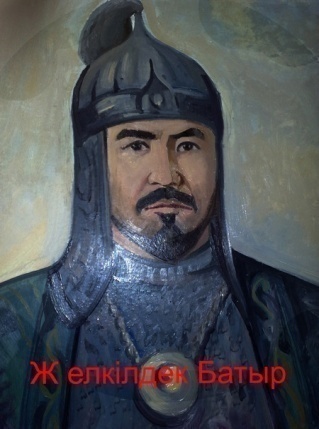        1745 жылы Сыр бойында жоңғарлармен үлкен шайқас өтті. Желкілдек батыр жекпе-жекте жоңғардың атақты батырын жеңіп, жоңғарларды сыр бойынан ығыстырды.         Ер қанаты жылқы ғой, Желкілдектің жүйрік бәйге торысы болған. Қалмырза  Жылқының жанын түсінген, жайын білген сенімді Қалмырза деген атқосшысы аттың маңайына өзінен басқаны жақындатпаған. Қасында жатып, қас-қабағына қарап отырған. Батырдың қай кезде мініп, қай кезде оралуын бағып, соған қызмет жасаған. Сол сезімтал арғымақ Желкілдек пен Қалмырзадан басқаны жанына жуытпаған. Батыр қайтыс болғанда байлаулы жылқы бас жібін үзіп, бейітіне қарай шаба берген, көзін жас алып, күрсіне кісінеп, жоқтаған деген де көненің әңгімесі бар. Сөйтіп көп ұзамай жылқы да өлген. Ел оны да батырларша арулап жерлеген екен.       Желкілдек батыр Қожа Ахмет Яссауиге жерленгені жөнінде А.Яссауи атындағы Қазақ-түрік университетінің ұстазы, тарих ғылымдарының кандидаты Х.Маханов растап берді. Жалпы онда қазақтың 21 ханы, 130-дан аса батырлары жерленгені анықталған.Әдебиеттер:       Сопыбеков Адырбек, Желкілдек батыр: Тарихи поэма / А. Сопыбеков.- Алматы: Arna-b, 2012.- 200 б.: суретті.***Желкілдек батыр Бөлтекұлы//Таным мен тағылым.- 2012.- N37. 8 қараша - 1-4 б.Қарапаева А. Желкілдек батыр жайлы не білеміз? //Ел тілегі. – 2009. – 25 қырк.       Орынбаев Ж. Өмір өнегесі өшпесін?: [«Желкілдек батыр» қоғамдық қорының през. Ж.Орынбаевпен сұхбат] /Сұхб. Н.Жарылқасынова //Ел тілегі. – 2010. – 11 қараша – 5 б.Таждинов Бақдаулет, Желкілдек батыр және оның тарихи дәуірі / Б. Таждинов//Мәдениет.- №10. -2022. -19-20-21 б.Хайруллаұлы Бақдәулет, Желкілдек батыр туралы не білеміз? / Б. Хайруллаұлы//Жаңақорған тынысы.- 2022. -№81. - 11 қазан. -3 б.Көкен батыр       Қай кезде де халық, ерлігі құрметтеуге лайықты батырлардың атын ғана ұран етіп алған. Олай болса, Көкен халқы таныған халықтық батыр деп айта аламыз. Көкен батыр 1775 жылы дүниеге келген. Көкен жастайынан бойшаң, ірі тұлғалы болып өседі. Кең маңдайлы, жанары отты, атжақты, қараторы келген жүзі сұсты көрінген. «Ата көрген оқ жонар» демекші әулетінде әйгілі батырлар болғандықтан Көкен де жастайынан жауға қарсы шауып батылдығымен, батырлығымен көзге түседі.       Қазақтың суырып салма және жазба әдебиетінің көрнекті өкілдерінің бірі, дүйім қазақ әлеміне Молда Мұса деген атпен танымал болған Мұсабек Байзақов (1849-1932) Көкен батырдың немересі Сейдім болысқа айтқан өлеңінде :       Халқына ұран болды Көкен бабаң,       Сөзімде менің айтқан бар ма жалған? –дегенінде ізгі шындықтың ізі мен ақиқатты айғақтайтын негіз бар деп білеміз. Батыр жайында ер арасында, әсіресе, батырдың ұрпақтары тұратын аудан орталығында, Қыраш, Өзгент, Ақжол, Кейден, Әбдіғаппар атындағы және тағы басқа ауылдарда аңыз әңгімелер аз емес.        Көкен батыр 1863 жылы қайтыс болған. Оның сүйегі Жаңақорған ауданы, қазіргі «Түгіскен» ауылының батыс жағындағы Аққорған әулие мазарына қойылған.Әдебиеттер:       Мейірбекұлы Әкім, Жүрекке жол: Өлеңдер мен поэма / Ә. Мейірбекұлы.- Алматы: Жазушы, 2006.- 160 бет.- (Қазіргі қазақ поэзиясы).Сыр елінің тарихи-мәдени мұралары.- Қызылорда, 2010.- 100 б. +38 бет суреттер.***Мейірбекұлы Ә. Көкен батыр туралы ақиқат пен аңыз //Сыр бойы. – 1999. – 2,4 желт.Тұрсын Хазіретәлі, Көкен батыр / Х. Тұрсын//Сыр бойы.- 2014.-28 қазан (№160).-3 б.Тілеубаева Фатима, Ескерткіш - елдіктің белгісі / Ф. Тілеубаева//Жаңақорған тынысы.- 2019. -№73. -21 қыркүйек. -4 б.Мәмек батыр       Ел аузындағы аңыздарда ХҮІІ ғасырдың соңына қарай Түркістан өңірінде туған, ХҮІІІ ғасырдың 70-80 жылдары өмірден өзған Мәмек батырдың тумысынан өте ірі денелі, кең маңдайлы кісі болғандығы айтылады.       «Боралдайдың бойында,       Қазы, Мәмек шабылды.       Қалмақтардың зұлматын       Арқада естіп Бөгенбай,       Қарт бурадай шабынды».       Шәді төре Жәңгірұлының Абылай хан өміріне арналған «Тарихат» атты дастанында:       Қазыбек қаз дауысты, Ер Жәнібек,       Бөгенбай қанжығалы, қоңырат Мәмек,       Уақтан – Сары, Баян, қыпшақ Шорман,       Арғыннан – Жолай палуан, найман Төлек – деп би-болыстарды тізбелеген жыр жолдары бар.       Осы дастанның «Жорық» атты тарауы:        Мекені Қаратауда Қоңырат елі,       Атырабы Түркістанның жүрер жері.       Алатау басындағы манаптармен,       Арасы бітіспеген дұшпан еді.       Қоңыраттың ішіндегі шыққан даңқы,       Қарияның Қазы Мәмек еді аты.       Аталған Бабабөген бір өзенде,       Жаз жайлап отырушы ед оның халқы – деп басталса, баяндау:       Аттанып Қаратауға манап барып,       Қоңыратта Қазы Мәмек елін шауып.       Олжалап дүние-малын әкетіпті,       Хабарсыз жатқанында уақытын тауып,       Мөр басқан қариядан қағаз келді, - деген Абылай хан сөзі жолдарымен жалғасқан. Мәмек батыр аты жырда сегіз рет аталып өткен.       Шәді төре дастанында сөз болған ел ағасы Мәмек батырдың күмістен жасалған, араб жазуында бедерленген мөрі осы күндері Әбдіғаппар аулында тұратын оның ұрпақтарының бірі Ақтанұлы Әшірбайдың үйінде сақтаулы. Ұрпақтары қолында Мәмек батырдың туы, қылышы да болыпты.       Батырдың шөпшегінің баласы, ардагер-ұстаз Серікбайдың айтуынша, көнеден қалған мұра дерлік осы бұйымдары құран кітаптарымен бірге сандыққа салынып, сыртынан киізбен оралып, 1938 жылдары Кейден ауылы солтүстік бетіндегі «Тайпақ көл» жерінде көмілген. Соңғы уақыттарда біршама ізделінгенімен бағалы тарихи жәдігерлер табылмаған.       Ел ағасы болған жаужүрек батырдың ұлы Тайлақтың Ағымбай, Көңбас, Орман атты балаларынан тараған ұрпақтары бұл күнде Жаңақорған жерінде өсіп-өнуде.Әдебиеттер:       Амайбайұлы Ж. Ел ағасы – Мәмек батыр //Жаңақорған тынысы. – 2005. – 28 қаңтар       Аманбайұлы Ж. Ер Мәмек //Сыр бойы. – 2005. – 27 сәуір       Аманбайұлы Ж. Мәмек батыр: [XVIII ғ. Түркiстан өңiрiнде өмiр сүрген Мәмек батыр туралы]  //Қазақ Елі. – 2005. – 23 ақпан (N 7).- 6 б.Сұлтанов Серікбай, Мәмек батыр / С. Сұлтанов//Сыр бойы.- 2018. - 22 мамыр (№73). - 4 б.Төлегетай батыр баба СүйіншіұлыТөлегетай баба Сүйінішұлы (шамамен 14-15-ғ-да өмір сүрген) - батыр, әулие атанған тарихи тұлға. Сол заманның белгілі қоғам қайраткері. Бұл күнде «Төрт Төлегетай» атанып жүрген Найман руының төрт тайпасы: Қаракерей, Матай, Садыр, Төртуыл - Төлегетай бабаның немерелері.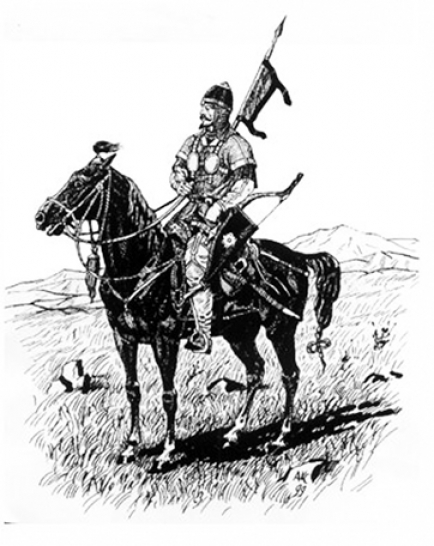 Төлегетай баба өз заманында қол бастаған батыр, елдің қамын жеп, бірлігін ойлаған қайраткер, қазақ арасында исламды, Аллаһтың ақ жолын насихаттаған әулие болғаны күллі қазаққа мәлім. Мазары Қызылорда облысының  Жаңақорған ауданы,  Қыркеңсе  ауылдық округінің аумағында (қазіргі Әбдіғаппар Нұртазаев ауылы) тұр.Төлегетай баба туралы ең алғаш қалам тербеген адам -  Түркістан автономиясының премьер-министрі болған Мұхаметжан Тынышбаев еді. Ол кейін, 1925 жылы Ташкент қаласынан шыққан «Қазақ тарихына қатысты материалдар» деген халқымыздың тарихы мен этнографиясына қатысты көлемді еңбегінде Төлегетай бабамен қатар, қазақ халқын құрайтын ру-тайпалар жөнінде көптеген жазба шежірелік материалдар береді. Автордың, осы еңбегі қазірге дейін қазақ ғалымында құнды еңбек ретінде аталып келеді.Тарихққа көз жүгіртсек, қатты қырғыннан кейін халықта қайта бір ояну, серпілу болып отырған. Шыңғыс хан заманында соғыса жүріп, Алтай мен Тарбағатайдан Сыр бойына қоныс аударған қазақ тайпалары ес жиып, елдік санатын қалпына келтіре бастағанда елге тұтқа болған тұлғалардың бірі - Төлегетай баба.Сол себепті қазақтың қазіргі белгілі ғалымдарының бірі Әділхан Байбатшаұлы «Қазақ даласының ежелгі тарихы» деген кітабында: « қазақтың ұлт болып қалыптасуына бастаушы ретінде билік тізгінін ұстаған алғашқы тұлғалардың бірі - Найман Төлегетай әулие еді...», - деп жазады.Тарихшы ғалым, жазушы Қойшығара Салғараұлы: «Төлегетай, Кетбұға, Сарыжомарттар қалың Найман тайпасын өрбіткен ірі тұлғалар... осы Төлегетайдың шөбересі Ерторы Қаракерейұлы - Есім ханның замандасы. Төлегетай қожалардан қыз алған әрі қожалардың бейітіне жерленген. Ол кезде қожалар «Пайғамбардың ұрпағымыз деп есептеп, өздерін  жай қазақтан жоғары санайтын», - деп жазады («Қазақтың қилы тарихы». 254-255-бет).Ел аузында сақталған аңыз-әңгімелерде Найман атаның ұлы Белгібай мен әулие келіні - Ақсұлудан (Әлпеш) Сүйініш туады. «Сүйініп жүрейік» деп есімін Сүйініш қойыпты.  Сүйініш өзі ғана емес, елін де «қой үстіне бозторғай жұмыртқалаған» дәуренге жеткізіпті. Содан ел оған тойындырды, киіндірді деп «Сүгірші» деген лақап ат беріпті. «Сүгіршінің» мағынасы ол кезде сондай болса керек.Найманның жалғыз ұлы Тоқпан өліп, салт бойынша өзгелер әмеңгерлікке таласып жүргенде 20 жасқа жаңа толған Ақсұлу келін ақыл-айласымен соларды жеңіп, ата шаңырағын сақтап қалады. Өзінің сіңлісі Тоқсұлуды атасына айттырып, оған «Қыз еней» деп ат қояды. Одан Белгібай туады.Ол он алтыға толғанда 36 жастағы Ақсұлу (Әлпеш) әмеңгерлік жолмен қайнысы Белгібайға тиіп, одан Сүйініш туады. Сүйініштен Төлегетай, одан Қытай, одан Төртуыл, Қаракерей, Матай, Садыр туды дейді. Осындай ұрпақтардың өмірге келуіне себепкер болған, өзі келін болып түскен шаңырақтың құламауы үшін адалдықпен күрескен  әулие анаға қандай құрмет көрсетсек те артық емес.Әдебиеттер:Әбдірахман Камал, Төлегетай баба: (аңыз бен аңғарым) / К. Әбдірахман//Қазақ әдебиеті.- 2021. -№6. - 12 ақпан. -17 б.Әбдіш Әбдісамат, 100 қасиетті орын: Қылышты ата кесенесінің құпиясы / Ә. Әбдіш//Жаңақорған тынысы.- 2018. - 9 маусым (№42). - 3 б.Әуезов Елубай, Қос бабаның қорғаны Жаңақорған ауданында Төлегетай мен Қылышты әулие бабалардың кесенелері ашылды / Е. Әуезов//Сыр бойы.- 2008.- N220. 29 қазан 3 бет.Үсейінова Баян, Тарихтың таңбасы - ұлттың қазынасы / Б. Үсейінова//Жаңақорған тынысы.- 2018. - 17 шілде (№53). - 1,3 б.КЕҢЕС ОДАҒЫНЫҢ БАТЫРЛАРЫӘНУАР ӘБУТӘЛІПОВ      1923 жылы 7 желтоқсанда Жаңақорған ауданының "Талап" ауылында дүниеге келді.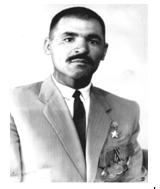 1942 жылы қазан айында 19 жасында майданға аттанды. 1943 жылы ақпанда ол тұңғыш рет ұрысқа кірді, 53-армияның Звенигород әуе-десанты дивизиясының 13-гвардиялық атқыштар полкінің станокті пулемет расчетінің командирі болды. 1944 жылдың қазанында Дебрецен операциясына қатысып Тисса өзенінен өту кезінде ерекше батылдық көрсетіп, көзге түсті. Ержүрек жауынгер өзеннің екі жағалауына 47 рет қатынап, жауынгерлерді, оқ-дәрі, байланыс заттарын өзеннен өткізеді, ұйқысыз дем алмай тәуліктен астам уақыт жұмыс істейді. Өз пулеметінен оқ жаудырып 18 жауды жайратты, жаудың 3 "тигрын" от-жалынға орады.Осындай ерліктері үшін КСРО Жоғарғы Кеңесі Президиумының 1945 жылғы 24 наурыздағы Жарлығымен Әнуар Әбутәліповке Кеңес Одағы Батыры атағы берілді.Жеңіспен елге оралған Ә.Әбутәліпов Жаңақорған ауданындағы "Түгіскен" кеңшарында еңбек етті. 2 рет Ленин, 1-дәрежелі Отан соғысы ордендерімен және көптеген медальдармен марапатталған. Ақын Адырбек Сопыбеков батырдың ерлігі жайлы "Жүрек жұтқан" атты дастан жазды.Қызылорда облысы Жаңақорған ауданы Аққорған ауылындағы №209 орта мектепке батырдың есімі берілген.АЛЕКСАНДР ДМИТРИЕВИЧ РОМАНОВ Александр Романов 1922 жылы 18 қаңтарда Жаңақорған ауданының Төменарық селосында темір жол жұмысшысының отбасыңда дүниеге келді.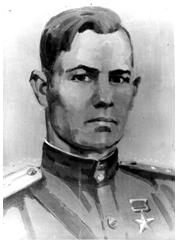 Соғыстың басталған алғашқы күндерінде Александр әскери училищені бітіріп, майданға аттанды. Ал 1942 жылдың маусым айынан бастап қан майданға араласып кетті. Батыл да өжет офицер ұрыс кезінде өзінің жеке басының ерлігімен жауынгерлерді жеңіске рухтандырып отырды, Берлин-Лихтенбад майданында Романовтың ротасы өздерінен күші әлдеқайда басым жаудың 6 рет қайта шабуылына төтеп беріп, оларды көп шығынға ұшыратты. 1945 жылдың 23 сәуірінде Романовтың ротасы Тельт каналынан бірінші болып өтіп, дұшпанның плацдармын басып алды. Сөйтіп, жауынгерлердің кідіріссіз өтуіне жол ашты. Берлин көшесінде болған қиян-кескі соғыс кезінде Александр Романов ерлікпен қаза тапты.Отанға шексіз берілгендігі, ерекше ерлігі мен батылдығы, жауынгерлік тапсырмаларды орындаудағы ержүректілігі үшін лейтенант Александр Дмитриевич Романовқа Кеңес Одағының Батыры атағы берілді.А.Д.Романов 1945 жылы 28 көкекте Берлин қаласының Бниндеп-Страссе кешесінде жерленген, кейін сол жерге ескерткіш қойылды.ЖАҢАҚОРҒАННЫҢ «ХХ ҒАСЫР АДАМЫ»БЕКАЙДАР ЖАНТӨРЕҰЛЫ АРАЛБАЕВАралбаев Бекайдар Жантөреұлы — қоғам қайраткері. (1986-1949) Жайылма ауылында туған. Әкесі Жантөре Аралбайұлы — 1928 ж. тәркіленген орта шаруа. 1905 — 10 ж. Жаңақорғандағы орыс-қазақ мектебінде, 1910 — 14 ж. Перовскіде қалалық училищеде оқыды. Үш-төрт жыл болыстық, уездік мекемелерде түрлі қызметтер атқарды. 1920 — 22 ж. Сырдария облаткомында бөлім меңгерушісі, төрағасы; 1922 — 24 ж. Түркістан АССР-ның Ішкі істер Халық комиссары, Түркістан республикасы ОАК төралқасының мүшесі; 1924 жылы осы республиканың Жоғарғы сатының төрағасы; 1925 ж. Қазақ АКСР-ы ОАК-нің хатшысы болып сайланды. Кеңес аппаратына, басшы қызметтерге жергілікті ұлт өкілдерін тарту ісіне ОАК-і комиссиясының төрағасы ретінде көп үлес қосты. Аралбаевтың бұл қызметін даттау үшін Ф.И. Голощекин оған “аралбаевшылдық” деген айдар тағып, жұмыстан қуды. 1928 — 33 ж. респ. банкіге, Ақтөбе облысы банкіге қызметке жіберілді. 1933 ж. Кеңес өкіметіне қарсы ұлтшылдық әрекеттер жасады деген жалған айып тағылып, КарЛАГ-қа, кейінірек Мордва жерінде Тамлагта жазасын өтейді. 1945 ж. тұтқыннан босаған Аралбаев Қазақстанда тұруға рұқсат берілмеді. Ташкент облысы Шыназ ауданында ферма меңгерушісі болып жүргенде 1949 ж. қайта қамауға алынып, Сібірге жер аударылды. 1957 ж. қыркүйегінде КСРО Жоғарғы сотының алқасы Аралбаевты толық ақтады.САДЫҚБЕК САПАРБЕКОВСадықбек Сапарбеков (1902-1938) Жаңақоған ауданындағы Сырдарияның сол жағалауындағы «Балапантөбе» деген жерде дүниеге келген. Әкесі кедей шаруа болған. 1912-1917 Жаңақорғандағы орыс-түзем мектебінде оқыған.1920-1923 жылдар аралығында Түркістан өлкелік партия комитеті жанындағы партия мектебінің коммунистік жастар одағы бөлімін басқарды, сонымен бірге Алматы, Жетісу облыстық комсомол комитетінің хатшысы қызметтерін қоса атқарды.Осы жылдар ішінде Садықбек көрнекті комсомол қайраткері Ғани Мұратбаевпен бірге зейінді балаларды қамқорлыққа алып тәрбиеледі. Сол жастардың арасынан кейін Асқар Тоқмағамбетов, Айтбай Хангельдин, Өтебай Тұрманжанов, Бейсенбай Кенжебаев, Жайық Бектұров, т.б. жазушылар шықты.Садықбек пен Ғанидың достығын, екеуінің еңбегін жоғары бағалаған философия ғылымдарының докторы, профессор Әуелбек Қоңыратбаев: «Ол кезде комсомолдың жұрт таныған екі жетекшісі болды, - деп жазды. – Бірі – Ғани, бірі – Садықбек. Ол кезде Ғани өлкелік комсомол комитетінің бас хатшысы да, Садықбек Түркістан Орталық партия комитетінің жастар бөлімінде істейтін.Бұл жылдары Орта Азия мен Қазақстан комсомолының екі белгілі қайраткері жергілікті кедей жастарын ұйымдастырып, Қызыл Армия үшін азық-түлік жинады. Бүкіл Орта Азия мен Қазақстанның комсомол активтері ол кезде осы екі тұлғаның ықпалында өсті».Садықбек Сапарбеков 17 жасында партия мүшесі болды. Ол 1921 жылы Коммунистік Жастар Одағы атынан РГП(б) Х съезіне делегат болып қатысты. Партияның ХҮ,ХҮІ съездерінің де делегаты болған. Қызылорда, Қарсақбай аудандық, Ақмола, Гурьев округтік, Батыс Қазақстан облыстық партия комитеттерінің бірінші хатшысы, Қазақстан Кәсіподақтары кеңесінің төрағасы қызметтерін атқарған.Академик-жазушы Сәбит Мұқанов Садықбек туралы «Есею жылдары» кітабында да жазған.Садықбек Сапарбеков 1937 жылы қараша айында, Орал облыстық партия комитетінің бірінші хатшысы болып тұрған кезінде ұсталып, «халық жауы» деген жалған айыппен қамалды. 1938 жылы Алматы облысының Іле ауданына қарасты «Қарасу» маңындағы «Қандысай» деген жерде атылып, жерленген 19 адамның бірі Садықбек Сапарбеков еді.Жаңақорған ауданындағы №125 орта мектепке және бір көшеге Садықбек Сапарбековтың есімі беріліп, ол оқыған мектепке ескерткіш тақта орнатылған. Жаңақорған ауданының «ХХ ғасыр Адамы» деп танылды.ТӨРЕҚҰЛОВ НӘЗІР Төреқұлов Нәзір (1892-1937 ж.) Қандөз ауылында туған. Мемлекет және қоғам қайраткері, публицист, алғашқы қазақ елшілерінің бірі, дипломат.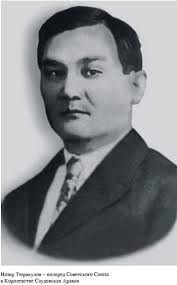 Қоқандағы жәдидтік мектепте және екі жылдық орыс-түзем мектебінде бастауыш білім алған.1913 жылы сондағы коммерцияучилищесін бітіріп, Мәскеудегі коммерция институтына оқуға түскен.1916 жылы 25 маусымдағы патша жарлығы бойынша майданның қара жұмысына алынған жерлестеріне көмек көрсету мақсатымен оқуын тастап, Батыс майданға барған.Минскіде Земство одағына нұсқаушы болып жұмысқа кіріп, тыл жұмысына алынғандарға тілмаштық қызмет көрсетіп, олардың мүддесін қорғау бағытындағы іс-шараларға белсене ат салысты. Сонда жүріп қазақ жастарының “Еркін дала” атты астыртын ұйымын құруға жетекшілік етті.1917 жылғы Ақпан революциясынан кейін Орынборға оралып, “Еркін дала” ұйымының алғашқы құрылтайын ұйымдастырады.1918 жылғы 16 сәуірден Орынборда “Қазақ мұңы” газетін шығаруды қолға алды. Осы жылы жазда Қоқанға оралып, сонда жұмысшы, диқан және солдат депутаттары кеңесіне қызметке тұрып, оның органы болып табылатын “Халық газетасын” және Түркістан Коммунистік Партия органы “Инқилоб” (Революция) журналын шығаруға ат салысты.1919 жылы Ферғана облысы ревкомының және Түркістан Орталық Атқару Комитетінің төрағасы болды.1920 – 1922 жылы Түркістан Коммунистік Партия Орталық Коммитетінің төрағасы, Түркістан Орталық Атқару Коммитетінің мүшесі және төрағасы, Бүкілресейлік Орталық Атқару Комитетінің және Ресей Кеңестік Федеративтік Социалистік Республикасы халық комиссарлар кеңесінің, Ресей Кеңестік (большевиктер) Партиясы Орталық Коммитетінің Түркістан бюросының, Түркістан майданы революциялық әскери кеңесінің мүшесі. Ол осындай лауазымды қызметтерде жүріп дін мәселесіне көп көңіл бөлді. Түркістан Орталық Атқару Коммитетінің төрағасы ретінде барлық мекемелерде демалыс күнін жексенбіден жұмаға ауыстыру туралы және Құрбан айттың үш күнін демалыс күндері деп жариялау туралы қаулыларға қол қойды.1921 жылы “Қызыл байрақ” журналында “Ислам және коммунизм” атты мақала жариялап, онда исламның қоғамдағы атқарып отырған рөліне оң баға берді.1922 – 1928 жылы Мәскеуде КСРО Орталық Атқару Коммитеті жанындағы Орталық баспа басқармасының төрағасы қызметін атқарды. Бұл қызметке кіріскеннен кейін В.И. Лениннің қабылдауында болып, автономия алған халықтардың тілін мемлекттік тілге айналдыру мәселесін көтерді. Түркі тілдес халықтардың ортақ әліпбиін жасау жөніндегі комиссияға төрағалық етіп, араб әліпбиінен латын әліпбиіне көшуді жақтады. Орталық баспа басқармасының төрағасы ретінде қазақ тілінде “Темірқазық” атты журнал шығаруды ұйымдастырып, оған Ә.Бөкейханов, А.Байтұрсынов, М.Жұмабаев секілді қазақ зиялыларын тартты.1928 – 1932 жылы Хиджазда бас консул болды.1932 – 1936 жылы КСРО-ның Сауд Арабиясындағы өкілетті елшісі болып қызмет етті.1932 жылы маусымда Сауд Арабиясы королінің мұрагері Фейсал әл-Саудтың КСРО-ға ресми сапарын ұйымдастырды.Төреқұлов Нәзір елші болған жылдары араб тілін жетік меңгеріп, бірнеше мәрте кіші және үлкен қажылық рәсімін орындады.1936 жылы КСРО Ұлттар кеңесінің жанындағы Орталық тіл және жазу ғылыми-зертханалық институтына қызметке орналасты.1937 жылы шілдеде “халық жауы” ретінде айыпталып, ату жазасына кесілді.1958 жылы 28 қаңтарда КСРО Жоғарғы сотының шешімімен ақталды. Бүгінде Алматы, Шымкент, Қызылорда қалаларында Төреқұлов Нәзір есімімен аталатын көшелер бар. Оның есімі Шымкенттегі, Түркістандағы және Шолаққорғандғы орта мектептерге берілген. Түркістан қаласында Төреқұлов Нәзір мұражайы жұмыс істейді. Қайраткер ғалым ретінде отандық тіл білімі саласына үлкен үлес қосты. Оның «Жат сөздер», «Ұлт мәселесі және мектеп», «Қазақ-қырғыз үшін жаңа әліпби» сынды еңбектері мен өзге де мақалаларында емле, әліпби, терминология жүйесі ғылыми негізде талданып отырады. Сондай-ақ қаламгердің әдебиет туралы пікірлері де ерекше. Ол С.Сейфуллиннің «Асау тұлпар», «Бақыт жолына» атты шығармаларына, өзбек каламгері А. Қадыридің еңбектеріне сын жазды. Өзбектің «Инқилоб» атты журналына жазған ислам діні, жәдитшілдік, Түркістан тарихы туралы мақалалары ғылыми нақтылығымен көзге түседі. Қайраткер 1937 жылы 15 шілдеде ұсталып, 3 қарашада атылды. 1958 жылдың 28 қаңтарында Н.Төреқұлов ақталды. Қазақстандықтар оның есімін қадір тұтады. 2003 жылы ҚР Үкіметінің қаулысымен "Қазақстан Республикасының сыртқы саясатына қосқан үлесі үшін» Нәзір Төреқұлов атындағы медаль тағайындалды. Жаңақорған ауданының «ХХ ғасыр Адамы» құрметті атағына ие болды.МАНАП КӨКЕНОВ  Манап Көкенов (1928-1992 ж.) 20 мамырда Жаңақорған ауданындағы Талап елді     мекенінде дүниеге келген.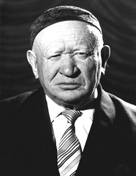 Орта білімді Манап 17 жасынан 1945 жылдың жазында №1 Қызыл отаудың меңгерушісі болып жұмысқа орналасады. Ол осы орында өмірінің соңына дейін жарты ғасырға жуық табан аудармай тыңғылықты еңб  ек етіп, мәдени-көпшілік, рухани тағылым-тәрбие жұмыстарымен үздіксіз айналысты. Ол аудан мен облыстың, республика мәдениеті мен өнерінің, экономикасының  дамуына еселі үлес қосты.Манаптың ақындық таланты ерте оянды, ол ең алдымен төңірегіне айтыс ақыны ретінде танылды. Манап Көкенов Әбжан Құрышжановпен (филология ғылымдарының докторы) тұңғыш айтысқа түскенде 15 жаста еді. Содан бері Манап 50 рет ақындар айтысына қатысты.Ол талдықорғандық Мұқаш Байбатыровпен, алматылық Әсімхан Қосбасаровпен, жамбылдық Асылқұл Бүрбаевпен, қарақалпақтық Жалғасбай Аралбаевпен, алматылық орыс қызы Надежда Лушниковамен, т.б. белгілі ақындармен айтысқа түскен.Өнер өлкесіне жастайынан қадам басқан Манап тек қана айтыс ақыны емес, сонымен қатар газет тілшісі, мәдени және тарихи ескерткіштерді зерттеуші, халық мұрасын қастерлеп жинаушы болды. Аудан, облыс, республиканың мәдени өміріне, қоғамдық істерге белсене қатысты, облыстық кеңестің депутаты болды.Ақын Манап Көкеновтің ұзақ жылдар бойы шығарған өлеңдері мен айтыстары «Қазақтың қазіргі халық поэзиясы», «Халық поэзиясы және бүгінгі өмір», «Шұғыла», «Жыр-шашу», «Бір қыз бен он алты ақын» атты топтама жинақтарда жарық көрсе, оның бір топ өлеңдері мен бірқатар айтыстары «Жазушы» баспасынан 1983 жылы «Сырдария саздары», 1991 жылы «Сыр әуендері» деген атпен жеке кітап болып басылып шығып, оқырмандардың ыстық ықыласына бөленді.Сондай-ақ 1987 жылы «Қайнар» баспасынан оның аудан мәдениетінің өсіп-өркендеу өмірін баяндайтын «Екі мыңыншы сапар» атты кітабы жарық көрді.Ақын Манап Көкенов Қазақстан Жазушыларының ҮІІІ съезіне шақырылды. Мәдени және тарихи ескерткіштерді қорғау қоғамының І және ІІ съезіне делегат болып қатысты.Манап ертеректе өмір сүрген жергілікті ақын Құлан Алдабергенұлының 3 мың жолдық өлеңін жинап, Қазақ ССР Ғылым академиясының алтын қорына тапсырды. Ол бұрынғы өмір сүрген жергілікті күйші-сазгер Әлшекей Бектібайұлының 14 күйін тауып зерттеп, 10 күйін күйтабаққа түсіріліп таралуына үлкен үлес қосты.Арқалы ақын Манап жемқор, алаяқтар жайлы «Сырбаздар», диқандар тақырыбына «Ыбырай көктемі», Нартай, Құлан ақындар мен Әлшекей күйші туралы «Шағалалы шалқар» пьесаларын жазып, бұл спектакльдерінің көпшілігіндегі басты рөлдерді өзі ойнады.Манаптың басшылығымен алғаш рет ауданда «Дала жұлдыздары» мәдени-көркем үгіт бригадасы ұйымдастырылып, аудан диқандары мен малшылары арасында өнер көрсетті. Бұл өнерлі ұжым Бүкілодақтық, Республикалық байқаулардың бірнеше дүркін лауреаты атанды. 1983 жылы оған «Халықтық» деген құрметті атақ берілді. Мәскеуде өткен Бүкілодақтық байқауға қатысу құрметіне ие болды.Майталман мәдениет қызметкері Манап Көкенов Мәскеуде өткен Бүкілодақтық клубтардың «Үндеуіне» екі рет қатысты. Бүкілодақтық және республикалық халық шаруашылығы жетістіктері көрмесіне жеті рет жолдама алды.Дүлдүл ақын Манап Көкеновтің еңбегі әрдайым жоғары бағаланды. Ол 1960 жылы «СССР-дың үздік мәдениет қызметкері» белгісіне ие болса, 1961 жылы Қазақ ССР Жоғарғы Кеңесінің Құрмет грамотасымен, 1966 жылы «Еңбекте үздік шыққаны үшін» медалімен марапатталды. 1972 жылы «Қазақ ССР-ның еңбек сіңірген мәдениет қызметкері» құрметті атағын алды.Республикалық ақындар айтысының бірнеше дүркін жеңімпазы болған Манап Көкеновке 1980 жылы «Қазақ ССР-ның халық ақыны» құрметті атағы берілді. Ол 1988 жылы «Халықтар достығы» орденіне ие болды.Қазақстанның халық ақыны Манап Көкенов туралы телефильм түсіріліп, радио-очерктер жасалды. Сондай-ақ Манап туралы көрнекті ақын Сырбай Мәуленов «Талаптың Манабы», белгілі жазушы Бақытжан Момышұлы «Дала қыраны», Қазақстан Журналистер Одағының мүшесі Құдабай Ертаев «Ақиық ақын» атты очерктер жазса, филология ғылымдарының докторы, профессор Әуелбек Қоңыратбаев «Еңбек пен жыр егіз», филология ғылымдарының кандидаты Тоқболат Еңсегенов «Өмірмен өзектес жырлар» тақырыптарында зерттеу еңбектер жазды. Алматыдағы қыздар педагогтік институтының студенті Жәмила Насырқызы Көркембаева «Сыр сүлейі Манап Көкенов» деген тақырыпта диплом қорғады. Ал Қазақстан Жазушылар Одағының мүшесі Адырбек Сопыбеков «Бір өзі – бір театр» атты поэма, белгілі ақын Базарбай Исаев хат-өлең, жергілікті драматург Әмір Мәжитов «Бәйтерек» атты пьеса жазса, сазгер Бексұлтан Байкенжеев «Ардақты аға», Сауран Елеуов «Ақынға» деген әндер шығарса, күйші-сазгер Жарқынбек Нұрсұлтанов ақынға күй арнады.Халық ақыны Манап Көкенов 1992 жылы 29 сәуірде дүниеден қайтты. Ақын Манаптың қабірі басына кесене тұрғызылды.Академик-жазушы Сәбит Мұқанов: «Халықтың мәдени, рухани дәрежесін көтеруде Көкенов сияқтылар көп жерде керек екен-ау» -десе, Қазақстанның халық жазушысы, көрнекті ақын Әбділдә Тәжібаев «Манаптың бір өзі – бір театр екен ғой» -деп жоғары баға берді. Бұл халықтың бағасы еді.АЛЬФАРИД НИЗАМҰЛЫ ИЛЯЛЕТДИНОВАльфарид Низамұлы Илялетдинов (16.1.1929 жылы туылған, Қызылорда облысы Бесарық станция) – биология ғылыми докторы (1966), профессор (1968), Қазақстан Ұлттық ғылым академиясының академигі (1983), Қазақ КСР-інің еңбек сіңірген ғылыми қайраткері (1971).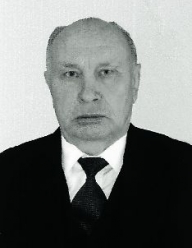 Мәскеу мемлекеттік университеттін (1951) және оның аспирантурасын (1954) бітірген.Қазақстан ғылым академиясының Топырақтану ғылыми-зертеулік институтында кіші, аға ғылыми қызметкер (1954–57), ал 1957 жылдан Микробиология және вирусология ғылыми-зерттеулік институтында ғылыми қызметкер, лаборатория меңгерушісі, осы институт директорының ғылыми жөніндегі орынбасары (1960–61), директоры (1966–95), сонымен қатар Қазақстан ғылым академиясының биология ғылымдары бөлімшесінің академигі-хатшысы (1976) және Қазақстан ҒА Төралқасының мүшесі (1985–90) болды. «Минералды қосылыстардың биологиялық жолмен мобилизациялануы» деген тақырыпта докторлық диссертация қорғады. Оның негізгі ғылыми еңбектері табиғаттағы органикалық және минералдық заттардың айналымындағы микроорганизмдердің рөлін зерттеуге және оларды мал азығын өндіруде қолдануға арналған.Илялетдинов Альфарид Низамұлы өнеркәсіптің ластанған суларын ауыр металдар ионынан, цианидтерден және органикалық ластанулардан тазарту үшін микроорганизмдерді пайдалану жөнінде іргелі ғылыми-зерттеулер жүргізіп, бұрын ғылымда анықталмаған факультативті анаэробты бактерияларды тапты. Ол көп жылғы жүргізілген ғылыми-зерттеулердің нәтижесінде шырынды мал азығы – сүрлемнің құнарлылығын арттыру мақсатында құрғақ бактериялық ашытқыларды, физиологиялық мақсаттағы бентобак – пробиотиктерді тауып, оларды өндіріске енгізуге тікелей басшылық етті. Илялетдинов Альфарид Низамұлының жетекшілігімен ауыл шаруашылығы малдарының төлдерінде және құс балапандарында кездесетін колибактериоз ауруын емдеу үшін сүт және пропион қышқылы бактерияларынан даярланған – лакотовит препаратын ветеринариялық тәжірибеге енгізу жолға қойылды. Илялетдинов Альфарид Низамұлы 193 ғылыми-зертеулік еңбектің авторы, 20 авторлық куәлігі бар. «Құрмет Белгісі» орденімен (1981) марапатталған.МҰХТАР ӘЛИҰЛЫ ӘЛИЕВ Мұхтар Әлиұлы Әлиев 1933 жылы 2 ақпанда Қызылорда облысы Жаңақорған ауданының Төменарық стансасында туған - 12 қаңтар 2015 жылы Алматы қаласында қайтыс болған. Қазақ.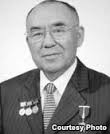 Әкесі - Сәрсембаев Әли (1892-1955), темір жол көлігі жүйесінде жол қараушы болған. Анасы - Сәрсембаева Құндыз (1900-1937).  Алматы мемлекеттік медицина институтын бітірген (1957), емдеуші-дәрігер. Медицина ғылымдарының кандидаты (1966), докторы (1974). Докторлық диссертациясының тақырыбы: «Қосылысқан сәулемен зақымданған жағдайдағы күретамыр арқаулығы». Профессор (1976 жылдан). ҚазКСР ҒА (1988), Халықаралық шығармашылық академиясының (1992), Халықаралық ақпараттандыру академиясының (1995), Нью-Йорк ғылым академиясының (1996), ГФР Медициналық білім беру академиясының (1996) академигі. ҚР хирургтері ғылыми мектебінің жетекшісі. 800 ғылыми еңбектің авторы, соның ішінде 58 монография, ғылыми-танымдық және оқу кітапшалары бар. ҚР мен КСРО патенттері мен алдын ала патенттерінің 151 өнер табысы авторлық куәлігіне иегер. 30 ғылыми еңбектер жинағының бас редакторы. 1950 жылдан - Шымкент облысы, Тимур ауылы 7 жылдық мектебінің оқытушысы. 1951 жылдан - Алматы мемлекеттік медицина институтының студенті. 1957 жылдан - Шымкент облысы «Тимур» кеңшарында учаскелік аурухана хирургі және бас дәрігері. 1958 жылдан - Алматы мемлекеттік медицина институтында клиникалық ординатор. 1960 жылдан - Республикалық кпиникалық ауруханасының хирург-дәрігері. 1961 жылдан - Онкология және радиология ҚазҒЗИ кіші ғылыми қызметкері. 1963 жылдан - Алматы екінші қалалық ауруханасы хирургия бөлімінің меңгерушісі; Алматы мемлекеттік медицина институтының аспиранты. 1969 жылдан Алматы дәрігерлердің білімін жетілдіру институты кафедрасының меңгерушісі, доцент. 1976 жылдан 1980 жылдар аралығында - Алматы мемлекеттік медицина институты хирургия кафедрасының меңгерушісі. 1978 жылдан 1982 жылға дейін - ҚазКСР Денсаулық сақтау министрлігінің бас хирургі. 1980 жылдан 1985 жылға дейін Ә.Н. Сызғанов атындағы Клиникалық және эксперименталды ҚазҒЗИ директоры. 1982 жылдан 1987 жылға дейін - ҚазКСР денсаулық сақтау министрі. 1997 жылдан - Ә.Н. Сызғанов атындағы Хирургия ғылыми орталығының директоры. 2001 жылдан бері - Ә.Н. Сызғанов атындағы Хирургия ғылыми орталығының құрметті директоры. 11-ші, 12-ші шақырылған ҚазКСР Жоғарғы Кеңесінің депутаты (1983, 1985). Қазақстан Компартиясы XVI, XVII съездерінің делегаты, ҚКП ОК мүшелігіне кандидат (1986). КОКП XXVIII съезінің делегаты (1990). Халық депутаты (1990). Ә.Н. Сызғанов атындағы хирургия Ғылыми орталығы жанындағы медицина ғылымдарының докторы ғылыми атағын алу үшін ғылыми диссертация қорғау диссертация кеңесінің төрағасы (1988). «КСРО-Франция» Достық қоғамдастығы Қазақ бөлімінің төрағасы (1978). Бүкіл одақтық хирургтер қоғамының басқарма мүшесі (1978-1982). ҚазКСР ҒА төралқасының мүшесі (1988, 1989). Халықаралық гастроинтестианалды хирургтер клубының (1996), Н.И. Пирогов атындағы хирургтер ассоциациясының (1996) мүшесі. ПБИТС-мен күресу және алдын алу республикалық қоғамдық комитеттің құрметті терағасы, ұйымдастырушысы (1989). «Қазақстан хирургиясы» (1995), «Клиницист» (1995), «Қазақстан медицина журналы» (1998). ҚазКСР Мемлекеттік сыйлығының лауреаты (1988), ҚРМемлекеттік сыйлығының (1999), «Мамандық-Өмір» Халықаралық сыйлықтың (2004), «Платина Тарлан» сыйлықтарының лауреаты (2005). «Абылай хан» алтын медалімен (1998), «XXI ғасырдың 500 негізін салушылар» (Кембридж, Англия, 2001), «1941-1945 жж. Ұлы Отан соғысындағы ерен еңбегі үшін», «Астана» (1998), «XXI ғасырдың 2000 көрнекті интеллектуалдары» медальдарымен; «Қазақстан Республикасы ғылымын дамытудағы еңбегі үшін» белгісімен (2001) марапатталған. «Стратегиялық менеджмент үшін» алтын медалі мен лауреат атағын алған (Франция, 2002). Алтын жұлдыз - айрықша белгісінің табыс етілуімен «Халық Қаһарманы» (1995), «Жыл адамы» (2001), «Әлемнің көрнекті интеллектуалдары», «Медицина облысында көрнекті кәсіби жетістіктері», «Әлем азаматы», «Әлем елшісі», «Көрнекті көшбасшы» (2003) атақтарына ие. Хирургияны дамытудағы көрнекті үлесі үшін құрметті халықаралық дипломның дипломанты (2002). Балтимор қаласының Құрметті азаматы және Кентукки штатының Құрметті полковнигі, АҚШ (1988).СҰЛТАН САРТАЙҰЛЫ САРТАЕВ рта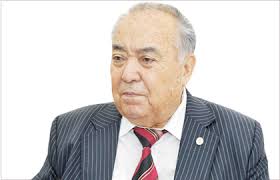 йұлы Сартаев Сұлтан Сартайұлы Сартаев 1927 жылы 15 қазанда Қызылорда облысы, Жаңақорған ауданында дүниеге келген. 1949 жылы Алматы заң институтын, 1952 жылы Мәскеу заң институтының аспирантурасын бітірген. 1952 жылы заң ғылымдарының кандидаты ғылыми дәрежесін алу үшін «Образование и становление Автономной Казахской Советской Социалистической Республики» деген тақырыпта диссертация қорғаған. С.М. Киров атындағы Қазақ мемлекеттік университетінде 1955 жылдан бастап өмірінің соңына дейін: доцент, мемлекеттік құқық кафедрасының меңгерушісі, заң факультетінің деканы, мемлекет және құқық теориясы мен тарихы кафедрасының меңгерушісі, осы кафедраның профессоры болып қызмет атқарған. 1970 жылы М.В. Ломоносов атындағы ММУ-да «Строительство социалистической государственности и проблемы высшего органа народного представительства в Казахстане» деген тақырыпта докторлық диссертация қорғаған. С.С. Сартаевты заңгер, ғалым және қоғам қайраткері ретінде тек Қазақстанда, ТМД мемлекеттерінде ғана емес, Еуропа мен Азияның көптеген елдерінде біледі. Ол екі Бүкіләлемдік конгреске белсенді қатысып, баяндама жасаған: 1980 жылы Мальтада Халықаралық саяси ғылымдар қауымдастығы (МАЮД), 1984 жылы Грекияда, 1988 жылы АҚШ-та, 1991 жылы Аргентинада, Еуропа мен Азияның жеті мемлекетінде: Испанияда 1982 жылы, ГФР-да 1989 жылы және 1992 жылы, 1993 жылы АҚШ-та адам құқығының ең маңызды мәселелері бойынша дәрістер оқыды.1955 жылдан бастап республиканың ірі заң жобаларын жасауға атсалысқан. Қазақстан Республикасы Жоғарғы кеңесінің ХІІ-ХІІІ шақырылымының іскер депутаттарының бірі ретінде тілдер туралы Заңдардың, Республика Президентінің Қызметін тағайындау, Қазақ КСР-нің мемлекеттік егемендігі туралы Декларациясының, Қазақстан Республикасы мемлекеттік тәуелсіздігі туралы Конституциялық Заңын, Қазақстан Республикасының азаматтық туралы заң жобаларын жасауға қатысқандардың бірі.Қазақстан тарихындағы тұңғыш Қазақстан Республикасы Президент Кеңесі – Республика Президенті жанындағы бас Кеңес органының 9 мүшесінің бірі болған, Президент жанындағы ҚР сотымен сотталғандарға кешірім жасау Республикалық Комиссиясының Төрағасы болды. Ұзақ жылдар бойы әл-Фараби атындағы ҚазҰУ заң факультетінің теориялық семинар жетекшісі болды. Сонымен қатар “Парасат” және “Еуразия” журналдары редакциялық алқасына мүшелік етті. 20 жылдан астам уақыт Кеңес заңгерлері қауымдастығының, Кеңес саяси ғылымдар қауымдастығының жұмыстарына араласты. Қазақстан Республикасының тарихындағы алғашқы Қазақстан заңгерлері Одағының президенті, КСРО заңгерлер Одағы төрағасының орынбасары болды. Қазақстан заңгерлері қауымдастығының төрағасы, Қазақстандағы мемлекеттік емес бірінші жоғары оқу орнының бірі – Қазақ құқықтану және халықаралық қатынастар институтының (КИПМО) ректоры қызметін атқарған. Оның ғылыми жетекшілігімен 4 докторлық және 30-ға жуық кандидаттық диссертация қорғалды. 490-нан астам ғылыми және ғылыми-көпшілік еңбектері, соның ішінде 24 монография, 30 кітапша, ғылыми және ғылыми-көпшілік мақалалары бар. 1975 жылы Қазақ КСР Ғылым академиясының корреспондент-мүшесі, 1995 жылы Гуманитарлық ғылымдар академиясының академигі, 1996 жылы ҚР әлеуметтік ғылымдар академиясының академигі, 2003 жылы ҚР ҰҒА академигі болып сайланған.“Құрмет белгісі” орденімен, “Тың және тыңайған жерлерді игергені үшін” медалімен, “Білім” Бүкілодақтық қоғамының “Белсенді еңбегі үшін” медалімен, «Еңбек ардагері» медалімен, ҚазКСР Жоғарғы Кеңесінің грамотасымен, КСРО Жоғары және арнаулы орта білім министрлігінің “Жұмыстағы үздік табыстары үшін” медалімен, “Парасат” орденімен және өзге де наградалармен марапатталған.БӘЙІМБЕТОВ ОРЫНБАСАР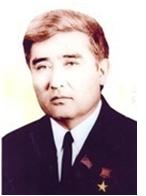  Мемлекет және қоғам қайраткері, Социалистік Еңбек Ері Орынбасар Бәйімбетов елге танымал тұлға, жұрт жадында жүрген қадірлі қария еді. Ол кісі өзінің бар ғұмырын адал еңбекке арнады. Өнегелі ісімен, дуалы сөзімен, жақсылық жасауға біртабан жақындығымен ерекшеленді.Орынбасар Бәйімбетов 1930 жылы 15 шілдеде Қызылорда облысындағы Жаңақорған ауданының Горняк совхозында жұмысшы отбасында дүниеге келген. Адал еңбекпен ауылға танылған шаңырақта туылып, тынымсыз тірлік жасауға бейімделген бала 1947 жылы Қазалы зоотехникалық малдәрігерлік техникумына түседі. Оны бітірген соң Жаңақорған ауданында малдәрігері болып қызмет істейді. Бұл білімнің жетімсіздігіне көз жеткізген жас жігіт 1951-1956 жылдары Алматы зоотехникалық малдәрігерлік институтында оқыған. Одан соң 1961 жылға дейін Жаңақорған ауданында малдәрігері болады. Сол жылы Орынбасар Бәйімбетов Жаңақорған аудандық Совет атқару комитетінің бірінші орынбасары болып тағайындалса, арада бір жыл өткенде Сырдария ауданындағы 1 Май совхозына директор болып барып, сол жерде ұзақ жыл қызмет істеді. Ал 1967-1970 жылдары Қызылорда облыстық ауылшаруашылық басқармасының бастығы, облыстық партия комитетінің бюро мүшесі бола жүріп, аймақтағы алуан түрлі мәселелерді түбегейлі шешуге атсалысады.1970-1983 жылдар аралығында Шиелі аудандық партия комитетінің бірінші хатшысы, ал 1991 жылға дейін облыстық ауылшаруашылық басқармасының бірінші орынбасары, асыл тұымды мал дайындау мекемесінің директоры қызметін атқарады.Зоотехникалық ғылымды қой шаруашылығына дұрыс және ойдағыдай қолдана білгені Оранбасар Бәйімбетұлы Бәйімбетовке 1964 жылы «Қазақ ССР-не еңбек сіңірген мал дәрігері» құрметті атағы берілді.Осы еңбектегі жетістіктері үшін оған СССР Жоғарғы Советі Президиумының 1966 жылғы 22 наурыздағы Жарлығымен Социалистік Еңбек Ері атағы берілді.1967-1975 жылдар аралығында екі рет 7-8 шақырылған Қазақ ССР Жоғарғы Кеңесінің депутаты. 1975 жылы Қазақстан Компартиясы ХV cъезінде Орталық Комитетінің мүшелігіне сайланған. Тынымсыз еңбегі үшін Ленин, Даңқ, екі рет Еңбек Қызыл Ту орденімен және бірнеше медальдармен наградталған. Қызылорда облысының Құрметті қайраткері, Жаңақорған ауданының ХХ ғасыр адамы, Шиелі ауданының Құрметті азаматы Орынбасар Бәйімбетовтің өмірі бүгінгі жас ұрпаққа өнеге.ШАУХАМАНОВ СЕЙІЛБЕК    Сейілбек Шаухаманов 1939 жылы 15 мамырда Жаңақорған ауданы Өзгент ауылында дүниеге келген.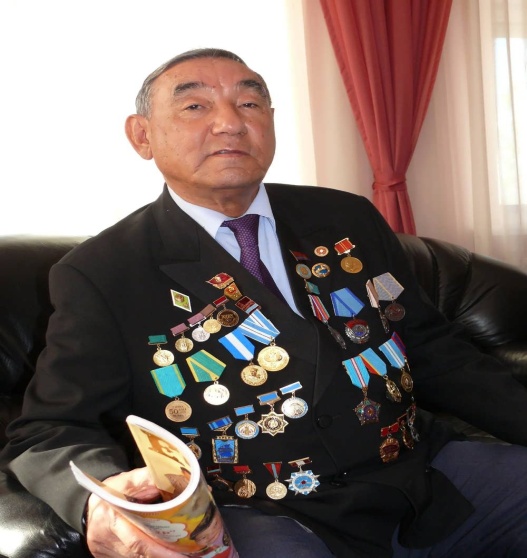 Қазақ Мемлекеттік ауыл шаруашылығы институтын инженер мамандығы бойынша тәмамдаған және Алматы Жоғары партия мектебін бітірген. Экономика ғылымының кандидаты, саясаттанушы.1962-1967 жылдары Шиелі РТС-нда бақылаушы-инженер болып жұмыс істеді. 1967-1968 жылдары Сырдария, Тереңөзек аудандық комсомол комитеттерінің бірінші хатшысы, 1968-1974 жылдары Тереңөзек ауданы Партияның XXI cъезі атындағы кеңшарға директор, 1975-1980 жылдары Жалағаш аудандық партия комитетінің екінші хатшысы, 1980-1983 жылдары Сырдария аудандық Кеңесі атқару комитетінің төрағасы, 1983-1987 жылдары Шиелі аудандық партия комитетінің бірінші хатшысы болды. 1987 жылдың маусым, шілде айларында Қазақстан Компартиясы Орталық Комитеті партия органдары бөлімінің инспекторы, 1987 жылдың шілдесінде Талдықорған облыстық Кеңесі атқару комитетінің төрағалығына сайланды.Сейілбек Шаухаманов 1989 жылдың шілдесінде Қызылорда облыстық партия комитетінің бірінші хатшылығына сайланды. 1991 жылдың  қарашасынан 1992 жылдың ақпанына дейін Қызылорда облыстық Кеңесінің төрағасы болды. 1992 жылдың ақпанынан 1995 жылдың қыркүйегіне дейін Қызылорда облысының әкімі, 1995-1997 жылдары Республика Парламент Сенатының депутаты болды. Бұдан соң Қазақстан Республикасы Көші-қон және демография агенттігі төрағасының бірінші орынбасары болды.Сейілбек Шаухаманов ауыл шаруашылығын дамытудағы белсенді қызмет үшін екі рет Еңбек Қызыл Ту орденімен, «Құрмет белгісі», «Қазан революциясы», «Халықтар достығы» ордендерімен марапатталған. Үш рет Қазақ ССР Жоғарғы Кеңесінің депутаттығына, екі рет Қазақстан Компартиясы Орталық Комитетінің мүшелігіне сайланған. Ал КПСС XXYII съезінде Орталық Комитетінің мүшелігіне сайланған бірінші қызылордалық.Сейілбек Шаухаманов  өмірінің соңына дейін облыс ардагерлер кеңесінің төрағасы қызметін атқарған, Қызылорда облысының Құрметті азаматы.Қазақстан мен Өзбекстанның Құрмет грамоталарымен марапатталған. Сырдария ауданының (Қызылорда облысы) және Хорезмнің (Өзбекстан) Құрметті азаматы, «Құрмет» орденімен марапатталған.Сейілбек Шаухамановтың 2006 жылы «Мұхтар Әуезовтың тек аталары туралы, Ұрпақтардың ұлы үндестігі» атты және 2007 жылы «Иесі кім бұл елдің, киесі кім бұл жердің?» атты кітаптары шыққан.   МӘЛІБЕКОВ ЖАНДАРБЕКМемлекеттік Елтаңбаның авторы Жандарбек Мәлібеков Жаңақорған ауданы Екпінді ауылында 1942 жылдың 24 наурызында теміржолшы отбасында дүние есігін ашты. Болашақ сәулетшінің балалық шағы Екінші дүниежүзілік соғысқа тұспа-тұс келді. Мектеп бітірген 1959 жылы Ташкентке оқуға аттанып Ташкент политехникалық институтына қабылданды. Диплом алғаннан соң Алматыға бірден қайтып кетпек болған. Бірақ өзбек билігі оқудан кейін үш жыл сонда жұмыс істеуді шарт етіп қояды. Кейіпкеріміз дәл сол сәтте табандатқан 40 жыл бойы Өзбекстанда тұрақтап қаламын деп ойламаса керек.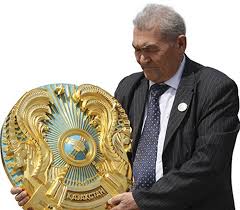 Осы жылдар ішінде Ж.Мәлібеков талай қызметті абыройлы атқарып, жетістік биіктерінен көрінді. Өзбекстанның Ташкент, Наманган, Нүкіс секілді қалаларының сәулет тұрғысынан дамуына көп үлес қосып, өз қолтаңбасын қалдырды. Бұл еңбектері елеусіз қалмады, Өзбекстанның Еңбек сіңірген сәулетшісі атанды.Қазақстан тәуелсіздік алған тұста, 1991 жылы Тұңғыш Президент Н.Назарбаевтың Жарлығымен Мемлекеттік рәміздерге халықаралық байқау жарияланады. Шет жерде жүріп, туған елді әбден сағынған сәулетші өзінің басқа арман-мұраттарының бәрін ысырып тастап, егемен елдің Елтаңбасын сомдауға кіріседі. Сөйтіп, 1992 жылдың 27 наурызында Жоғарғы Кеңестің бәйге материалдарын қабылдайтын бөліміне бұл да өз жобасын тапсырады.Құзырлы комиссия Мемлекеттік Елтаңба байқауына түскен 293 жұмыстың ішінен 6-ауын іріктеп алады. Оның ішінде Ж.Мәлібековтің де еңбегі бар-тын. Комиссия мүшелері академик Салық Зимановтың, Сұлтан Сартаевтың, жазушы Әбіш Кекілбаевтың қолдауымен Ж.Мәлібеков жобасы таңдап алынады. Сөйтіп, 1992 жылы 4 маусымда Жоғарғы Кеңес депутаттары 237 дауыспен Елтаңбаның жобасын қабылдады (Мемлекеттік Ту да, Әнұран да сол кезде қабылданған еді).Сөйтіп, 6 маусым күні Абай атындағы Опера және балет театрында мемлекеттік рәміздердің тұсаукесері өткізіліп, Ж.Мәлібековке ресми түрде «Қазақстан Республикасының Мемлекеттік Елтаңбасының авторы» деген Президенттің қолы қойылған «Биік мәртебелі куәлік» табысталды.Бүгінде сексеннің сеңгіріне шыққан сәулетшінің еңбегін елі бағалап келеді. Ол ел дамуына сіңірген еңбегі үшін «Құрмет» орденімен, «I дәрежелі «Барыс» орденімен, «Тәуелсіздікке 10 жыл» медалімен марапатталды. Қазір ол Л.Гумилев атындағы Еуразия ұлттық университетінің профессоры, ақсақалдар алқасының мүшесі. Ақсақал үшін бұдан асқан бақыт жоқ шығар, сірә.ДОСЖАН ДҮКЕНБАЙ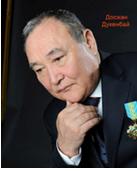 1942 жылы 9 қыркүйекте Қызылорда облысы Жаңақорған ауданы Құланшы ауылында туған. 1964 жылы  С.М.Киров атындағы ҚазМУ-ді үздік аяқтаған. 1963–1966 жж. Алматы облыстық «Жетісу» газетінің әдеби  қызметкері, 1966–1975 жж. Алматыдағы мемлекеттік «Жазушы» баспасында аға редактор, бөлім меңгерушісі,  1976–1984 жж. ҚР Баспа комитетінде аға редактор, бөлім меңгерушісі, 1984–1991 жж. Қазақстан Жазушылар  одағының әдеби кеңесшісі, 1992–1994 жж. «Жалын» журналында аға редактор, 1994–1996 жж. ҚР Авторлық  және аралас құқықтар жөніндегі агенттіктің бөлім бастығы, 1996–2002 жж. ҚР Ұлттық Банк мұражайының  директоры болып қызмет еткен. 2002 жылдан «Мәдени мұра» – «Культурное наследие» журналының Бас  редакторы.Алғашқы өлеңі 15 жасында жарық көрген. Содан бері 11 роман, 22 хикаят, 100-дің үстінде әңгіме жазды.  Ұлттық қауіпсіздік комитетінің 60 жылдай жабулы мұрағатына алғаш енген жазушы сот құжаттары желісімен  «Абақты» (1992) дерекнама кітабын және 1986 жылғы Желтоқсан қырғынының қанды ізімен «Алаң» (1993) романын жазды.«Жібек жолы», «Отырар», «Фараби», «Зауал», «Дария», «Табалдырығыңа табын», «Жолбарыстың сүрлеуі», «Кісі ақысы», «Мұхтар жолы» (1998), «Абай айнасы» (1994), «Алыптың азабы» (1997), «Дала гладиаторлары» (2000), «Ақ Орда» (2005), «Үш тағдыр» (2005), «Бабалықпен тілдесу», «Диолог с детством» (2005, ІІІ том), «Жан тәтті» (2006), «Астананың бас архитекторы» (2007), «Жазмыштың формуласы» (2008), «Абайдың рухы» (2008), «Терезенің жарығы» (2009), «Когда я умирал» (2009) атты кітаптары жарық көрген. Әлемнің 20 тілінде жеке жинақтары шыққан. 1990 жылы 2 томдық таңдамалы шығармалары («Жазушы»), 2002–2003 жылдары 13 томдық шығармалар жинағы («Білім») оқырмандар қолына тиді.ҚР Мемлекеттік сыйлығының (1996), М.Әуезов атындағы Ұлттық сыйлықтың лауреаты (1987). Түркістан қаласының, бірнеше аудандардың Құрметті азаматы. «Құрмет» (2001), «Парасат» (2008) ордендерімен марапатталған.Қаламгер 1974 жылы «Зауал» кітабы үшін «Молодая гвардия» баспасының «Қазіргі заманғы жақсы роман» сыйлығын, 1988 жылы Украинаның «Днепро» баспасынан шыққан «Жібек жолы» романы үшін «Тарихи тақырыптағы жақсы кітап» сыйлығын алған. Жазушының есімі АҚШ-тың «Әдебиет және өнер адамдары» энциклопедиясының 2-ші томына, «Ұлттық энциклопедияның» 3-ші томына, «Абай энциклопедиясына», Қазақстан Президенті жанындағы даму институтының «Элита Казахстана» (2008) анықтамалығына енген.ӘБДІРӘШЕВ ТӨЛЕПБЕРГЕН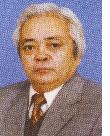 Әбдірәшев Төлепберген 26.7.1948 жылы Қызылорда облысы Жаңақорған ауданы Бесарық ауылында туылған. Қазақстанның халық артисі, профессор, дирижер. (1995). Алматы мемлекеттік консерваториясын (1974, Т. С. Османовтың класы бойынша) және Москва консерваториясын (1979, Г. Н. Рождественскийдің класы бойынша) бітірген. 1982 — 83 ж. Вена музыка академиясының (Австрия) стажері. 1979 — 82 ж. Алматыда Қазақсимфониялық оркестрінің дирижері (1985 — 87 ж. Қазақопера және балет театрының бас дирижері) болды. 1987 жылдан осы оркестрдің көркемдік жетекшісі әрі бас дирижері. Әбдірәшев 1977 ж. Батыс Берлинде өткен Герберт фон Кароян атындағы Халықаралық дирижерлер конкурсының дипломанты, 1983 ж. Бүкілодақтық Ленин комсомолы сыйлығының лауреаты болды. Ол әр жылдары өнер сапарымен АҚШ - та, Англияда, Германияда, Ресейде, Украинада симфониялық оркестрлерге дирижерлік етті.САПАРБАЕВ БЕРДІБЕК МӘШБЕКҰЛЫ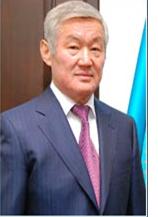  Бердібек Машбекұлы Сапарбаев 1953 жылы 9 ақпанда Қызылорда облысы Жаңақорған ауданының Өзгент ауылында туған.Орта мектепті бітіргеннен кейін ол еңбек жолын 1969 жылы Жаңақорған ауданындағы "Задария" кеңшарында жұмысшы болып бастады. 1971-1973 жылдары әскери борышын Германияда өтеді. 1977 жылы Алматы халық шаруашылығы институтын экономист мамандығы бойынша бітірді.Бердібек Машбекұлы Сапарбаев 1977-1978 жылдары Қазақ ССР Қаржы министрлігінде алғашында экономист, кейіннен бас экономист, бөлім бастығының орынбасары қызметтерінде болды. 1988-1994 жылдары Қазақстан Республикасы Білім министрлігінің Басқарма бастығы, министрдің орынбасары болды, 1994 жылдың қаңтарынан тамызына дейін Қазақстан Республикасы Президентінің Аппараты мен Министрлер Кабинетінің әлеуметтік және еңбек қорғау, қаржы бөлімі меңгерушісінің орынбасары, 1994 жылғы тамыздан 1995 жылдың наурызына дейін Қазақстан Республикасы Министрлер Кабинеті Басқарма істерінің әлеуметтік және еңбек қорғау, қаржы бөлімінің меңгерушісі, 1995 жылғы наурыздан қыркүйек айына дейін Қазақстан Республикасы Министрлер Кабинеті Аппаратының басшысы, Республика Министрлер Кабинетінің мүшесі болды. 1995 жылы Қызылорда облысы, 1999 жылы Оңтүстік Қазақстан облысының әкімі болып тағайындалды, ҚР Кеден мекемесінің бастығы болды. Экономика ғылымдарының докторы, профессор.1999 жылдың 16 шілдесінде Б.Сапарбаевқа "Қызылорда қаласының құрметті азаматы" атағы берілді. Жаңақорған ауданының «ХХ ғасыр Адамы» құрметті атағына ие болды.ЖАҢАҚОРҒАН ТУРАЛЫ КІТАПТАР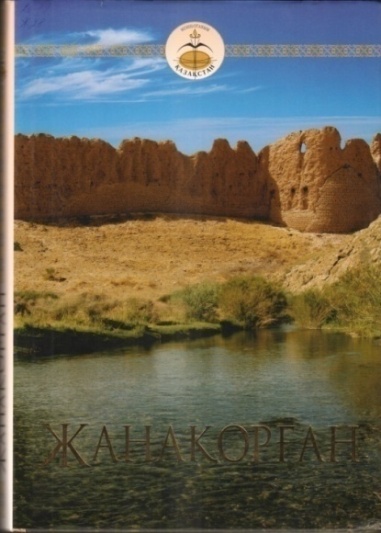 Сопыбеков Адырбек, Жаңақорған: тарихнама /А. Сопыбеков.- Шымкент: ЖШС "КІТАП", 2008.- 648 бет.Бұл кітапта қарт Қаратудың қатпарынан бастап, шежіреге толы Сыр бойының қапталына дейін мекен еткен қасиетті Жаңақорған өңірі халқының бағы заманнан кешеге дейінгі әр кезеңіндегі бастан кешкен өмірі, құм жұтқан қалалар мен қамалдардың, қорғандардың қилы-қилы тағдыры тарихи дерекетрге сүйене отырып жазылған.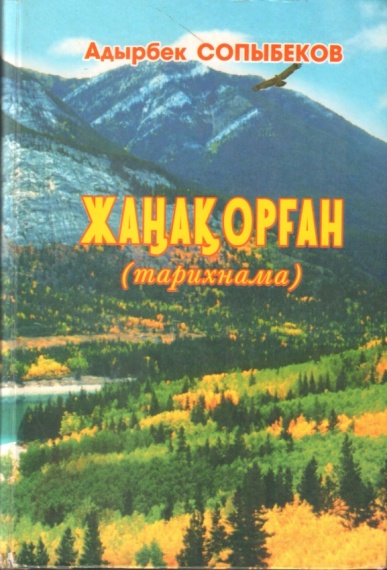 «Ел – Ерге қарағанда, Ер – Жерге қарамайтын» қазіргі елімізідң Тәуелсіздік алған кезеңіндегі Жаңақорған ауданыының (Қызылорда облысы) тыныс-тіршілігі де айқын көрсетілген. Ел өміріне елеулі үлес қосқан тұғыры биік тұлғалардың еңбегі танылған.Тарихи-танымдық бұл кітап елін-жерін сүйетін, кіндік қаны тамған топырағын қастерлегейтін көпшілік қауымға арналған.Жаңақорған /Бағдат Кәрібозұлы, Хазретәлі Тұрсұн, Сағат Тайман.- Астана: «Фолиант» баспасы, 2015. – 308 б. – («Менің Отаным – Қазақстан» сер.).Ғылыми-танымдық еңбекте Қазақстан тарихының құрамдас бөлігі Жаңақорған өңірінің ежелгі заманнан қазіргі күнге дейінгі тарихы баяндалады. Мұрағат құжаттары, статистикалық мәліметтер, арнаулы зерттеу материалдары және өлке тарихына қатысты бұқаралық ақпарат құралдарында жарияланған деректері негізінде ауданның бұрын-соңды жинақталып, жүйеленбеген тұтас тарихы мазмұндалған.Отандық және Ресей Федерациясы мен Өзбекстан Республикасы мұрағаттарының дерекетрімен бірге, еңбекте Хорезм археологиялық-этнографиялық және Оңтүстік Қазақстан археологиялық экспидициялары қорларының мәліметтері және жергілікті археолг-ғалымдар мен өлкетанушылардың жинаған деректері, түсірген фотосуреттері, карталары пайдаланылды.Тарихи-танымдық, өлкетану тақырыбындағы бұл еңбек орта мектептер мен колледж оқушыларына, өлке тарихымен айналысып жүрген жас зерттеушілерге және аудан тарихын білуге ықыласты барша оқырман қауымға арналады.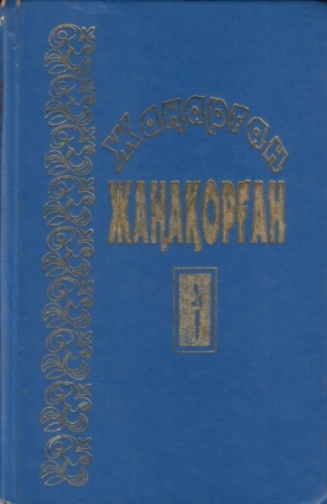 Жаңарған Жаңақорған: Тарихнама. – Алматы: «Әл-Фараби», 1998.-256 бет.Қызылорда облысы Жаңақорған ауданының ежелгі өмірі, өткен тарихы, әлеуметтік, экономикалық және мәдени-әдеби өмірінің кешегісі мен бүгінгісі туралы, туған жердің табиғаты мен жер-су байлығы жөнінде, ел өміріне елеулі үлес қосқан адамдар жайлы тарихнама.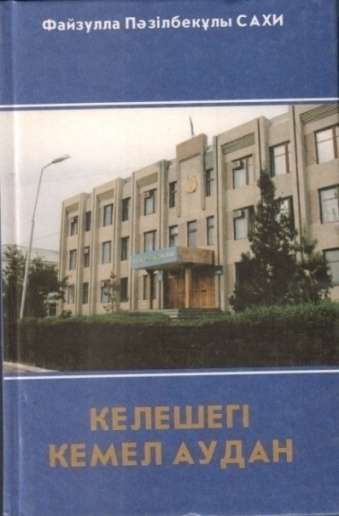 Сахи Файзулла Пәзілбекұлы, Келеншегі кемел аудан: - Қызылорда: «Тұмар», - 2003. – 376 бет.Жаңақорған ауданының 75 жылдығына арналған бұл кітап – қасиетті өңірдің тарихи-танымдық шежіресі. Бойына қашаннан береке, құт дарыған бұл өңірдің тамырын тереңге тартқан тарихы да мол, елін-жерін өркендету жолында еңбек еткен азаматтарының маңдай терлерінің тамшылары да аз емес. Кітапта бұл жағы да қамтылған. Сондай-ақ аудандағы денсаулық, мәденеит, білім беру – ағарту саласының қалыптасу, өсіп-өркендеу, қазіргі кезеңдегі жетістіктері де жеткілікті әңгімеленеді.Еліміздің тәуелсіздік алғаннан кейінгі аудандағы атқарылған жұмыстар, әсіресе, соңғы үш жылдағы жүргізілген игілікті істер мен оң өзгерістер кітаптан айқын көрініс тапқан.Бұл тарихнама кітабынан келешегі кемел ауданның бейнесін анық көруге болады.Мақалалар: Айнабеков Б. Ел ағасын елі қалыптастырады / Б. Айнабеков//Жұлдыз.- 2006.- N1. -167-171 б.Алданазар А., Мерейтойлар тоғысы: "Жаңақорған әуендері" атты ән фестивалі / А. Алданазар//Жаңақорған тынысы.- 2018. -№15. -20 ақпан. -3 б.Әбдуов Қ. Еңбекті ел үшін жасайды / Қ. Әбдуов, Н. Байгенже//Жаңақорған тынысы.- 2015. - 24 маусым (№48). - 1-2 б.Әбдуов Қ. Туған жерім тәтті ғой: Сенбілік сұхбат / Қ. Әбдуов//Жаңақорған тынысы.- 2015. - 16 мамыр (№37). - 4 б.Әбдуов Қ.  Жаңақорғанға жер аударылған жазушы: Жазушы Жанат Ахмади жайлы әңгіме / Қ. Әбдуов//Сыр бойы.- 2017. -11 сәуір. -(№53). -4 бБайгенже Н. Ауылға бетбұрыс айшықтары / Н. Байгенже//Жаңақорған тынысы.- 2015. - 18 қараша (№90). - 1-2 б.4.  Байгенже Н. Туған жерім тұмарым: Сенбілік сұхат / Н. Байгенже//Жаңақорған тынысы.- 2015. - 28 наурыз (№23). - 4 б.5. Байназарова М. Жаңақорған жаңарып келеді / М. Байназарова//Айқын.- 2018. -№25. -14 ақпан. -7 б.6. Байназарова М. Жаңарған Жаңақорғанда жасампаз жұмыс бар / М. Байназарова//Айқын.- 2013.- N172. 19 қыркүйек - 10 б.7. Байназарова М. Жаңақорғанның жайлауы - құт, жері - шүйгін..: Даму / М. Байназарова//Айқын.- 2016. - 3 маусым.- (№81). - 10 б.8. Байтілес Е. Жанға дәру - "Жаңақорған": Басты байлық / Е. Байтілес//Егемен Қазақстан.- 2016. - 8 маусым.- (№108). - 6 б.9. Батырбеков А. Жаңақорған: Сан салада серпін бар: Облыс әкімі Қ.Көшербаевтың аудан әкімінің есеп беру жиынына қатысуы / А. Батырбеков//Сыр бойы.- 2018. -№14-15. -27 қаңтар. -1,2 б.10. Дүйсебеков С. Жаңақорған ауданының 2006-2008 жылдарға арналған әлеуметтік-экономикалық дамуының орта мерзімдік жоспары туралы / С. Дүйсебеков//Жаңақорған тынысы.- 2006.- N5-6 19 қаңтар 5 бет.11. Елтай Н. Бексұлтанның әндері-ай! / Н. Елтай//Айқын.- 2016. - 14 шілде.- (№103) -5 б.12. Елтай Н. Жаңақорғандағы кездесулер [Мәтін] / Н. Елтай//Сыр бойы.- 2007.- N72. 10 сәуір 2 бет.13. Елтай Н. Қастерлі ұғымның қасиетті шаралары / Н. Елтай//Сыр бойы.- 2011.- N39. 25 ақпан 2 бет.14. Елтай Н. Ұлттық құндылықтар ұясы: Жаңақорған - жаңғыру жолында / Н. Елтай//Сыр бойы.- 2017. -№184. -7 желтоқсан. -3 б.15. Ертасов Қ. Жаңақорғанда жарқын істер жалғасын табады / Қ. Ертасов//Айқын.- 2014.-5 маусым (№95).-5 б.11. Жайлыбай З. Қәсіретке куә болып, қара жиек суреттер әлі тұр / З. Жайлыбай//Заң газеті.- 2006.- N121-122.31 мамыр 4 бет.12. Жаңақорған ауданының 2017 жылғы әлеуметтік-экономикалық даму қорытындылары туралы//Жаңақорған тынысы.- 2018. -№1. -4 қаңтар. -2 б.13. Желкілдек батыр Бөлтекұлы//Таным мен тағылым.- 2012.- N37. 8 қараша - 1-4 б.14.Қалдыбек Е. "Менің Қазақстаным" - Жаңақорғанда / Е. Қалдыбек, Б.Н. Үсейінова//Жаңақорған тынысы.- 2015. - 8 сәуір (№26). - 1,4 б.15. Қалдыбек Е. Жері - құт, елі - берекелі, жаңғырған Жаңақорған / Е. Қалдыбек, Б.Н. Үсейінова//Жаңақорған тынысы.- 2015. - 18 наурыз (№21). - 1,2 б.16. Қалдыбек Е. "Менің Қазақстаным" - Жаңақорғанда / Е. Қалдыбек, Б.Н. Үсейінова//Жаңақорған тынысы.- 2015. - 8 сәуір (№26). - 1,4 б.15. Қалтаев А. Туған жердің тұғыры биік [Мәтін] / А. Қалтаев//Жаңақорған тынысы.- 2008.- N6. 23 қаңтар 1-2 бет.16. Лепесова А. Жаңақорғандағы жаңашыл кәсіпкер / А. Лепесова//Түркiстан.- 2015. - 2 сәуір (№13). - 10 б.17. Мақсат - айқын, мәселе - маңызды//Жаңақорған тынысы.- 2015. - 23 желтоқсан (№100). - 1-218. Сопыбеков А. Еңбегі елеулі азамат: Ардагерлер - асыл жандар / А. Сопыбеков//Сыр ардагері.- 2016. - 27 қаңтар.- (№3). - 1,4 б.19. Сопыбеков А. Жаңақорғанмен таныстыру [Мәтін] / А. Сопыбеков//Жаңақорған тынысы.- 2008.- N36. 3 мамыр 3 бет.20. Тастаев Н. Жандүниесі қаламгер болып жаралған / Н. Тастаев//Жаңақорған тынысы.- 2012.- N37. 5 мамыр - 3 б.21. Темірбек Ә. Жаңақорғанда кәсіпкерлікті дамытудың жолы қалыптасқан / Ә. Темірбек//Жаңақорған тынысы.- 2018. -№14. -17 ақпан. -1 б.22. Үсейінова Б. Тектіліктің тұмары - тарихтың өшпес шырағы: Өлкетану музей / Б. Үсейінова//Жаңақорған тынысы.- 2017. -№94. -9 желтоқсан -1,4 б.Пайдаланған әдебиеттер мен мақалаларСыр елі. Қызылорда облысы: Энциклопедия /Бас редактор Б.Ғ. Аяған. – Алматы:2005. - 544бет.Сахи Ф. Келешегі кемел аудан:-Қызылорда: Тұмар, - 2003 - 376 бет.Жаңарған Жаңақорған: Тарихнама. – Алматы: Әл-Фараби. 1998. – 256 бет.Сопыбеков А. Өнерім Сіздерге. Алматы: 2007. – 408 бет.Қ.Ертасов. Академик пен ақын. /Ауданымыздың құрылғанына 80 жыл/. Жаңақорған тынысы, 2008 - №63 – 5 тамыз -2 бет.Сопыбеков А. Ауданымыздың құрылғанына 80 жыл. Жаңақорған тынысы, - 2008. -№62.  – 2 тамыз.Е.Қалдыбек. Ауданымыздың тұлғалы перзенттері. Жаңақорған тынысы, 2008. - №67.- 4 бет.А.Сопыбеков. Тамыры тереңге тартқан ата қоныс. – Жаңақорған тынысы, -2003. - №30. – 10 шілде.- 3 бет.А.Сопыбеков. Жаңақорғанмен таныстыру. – 2008. - №36. – 3 бет.Дүйсебеков С, Жаңақорған ауданының 2006-2008 жылдарға арналған әлеуметтік-экономикалық дамуының орта мерзімдік жоспары туралы /С. Дүйсебеков //Жаңақорған тынысы.- 2006.- N5-6 19 қаңтар 5 бет.Елтай Нұрмахан, Жаңақорғандағы кездесулер [Мәтін] / Н. Елтай//Сыр бойы.- 2007.- N72. 10 сәуір 2 бет.Ертасов Құдайберген, Жаңақорғанда жарқын істер жалғасын табады / Қ. Ертасов//Айқын.- 2014.-5 маусым (№95).-5 б.13. Сопыбеков Адырбек, Жаңақорғанмен таныстыру [Мәтін] / А. Сопыбеков//Жаңақорған тынысы.- 2008.- N36. 3 мамыр 3 бет.14. Айнабеков Бақтыбай, Ел ағасын елі қалыптастырады / Б. Айнабеков//Жұлдыз.- 2006.- N1. -167-171 б.15. Байназарова Миуа, Жаңарған Жаңақорғанда жасампаз жұмыс бар / М. Байназарова//Айқын.- 2013.- N172. 19 қыркүйек - 10 б.16. Бүркітбаева Г, Жолдасбаев жардан жығылды / Г. Бүркітбаева//Сыр бойы.- 2006.- N10.1 сәуір 3 бет.17. Елтай Нұрмахан, Қастерлі ұғымның қасиетті шаралары / Н. Елтай//Сыр бойы.- 2011.- N39. 25 ақпан 2 бет.18. Жайлыбай Зәкім, Қәсіретке куә болып, қара жиек суреттер әлі тұр / З. Жайлыбай//Заң газеті.- 2006.- N121-122.31 мамыр 4 бет.19. Желкілдек батыр Бөлтекұлы//Таным мен тағылым.- 2012.- N37. 8 қараша - 1-4 б.20. Қалтаев Ануарбек, Туған жердің тұғыры биік [Мәтін] / А. Қалтаев//Жаңақорған тынысы.- 2008.- N6. 23 қаңтар 1-2 бет.21. Тастаев Нұрбаулы, Жандүниесі қаламгер болып жаралған / Н. Тастаев//Жаңақорған тынысы.- 2012.- N37. 5 мамыр - 3 б.22. Тәжіұлы Ы, Деңгейлетіп оқыту - жаңа тәсіл / Ы. Тәжіұлы//Сыр бойы.- 2006.- N48.8 наурыз 3 бет.23. Тұрсұн Хазретәлі, Партиялық билетін оқ тескен Құдас көкем / Х. Тұрсұн//Айқын.- 2014.- N76. 1 мамыр - 25 б.Жаңақорғанан шықан атақты адамдар[Исатай Әбдікәрімов,Сұлтан Сартайұлы Сартаев,Оңалбек Сапиев,Сейілбек Шауқаманов,Қалтай Мұхамеджанов,Дүкенбай Досжан,Тынымбай Нұрмағамбетов,Жадыра Дәрібаева,Мәлібек Жандарбеков,Төлепберген Әбдірашев — дирижер,Мұхтар Әлиұлы Әлиев — дәрігер-хирург,Бірлесбек Алдияров — академик,Сейфулла Әбдірайымов,Қалила Нематұлы Омаров — режиссер,Әнуар Әбутәліпов — Кеңес Одағының батыры.№Ескерткіштер атыҚай ғасырға жатадыСипатыҚай ауылдық округте орналасқан1Айқожа кесенесіХІХ ғ.АрхитектуралықБесарық ауылдық округі2Ақтас мешітіХІХ ғ.АрхитектуралықБесраық ауылдық округі3Қарасопы кесенесіXVIII-ХІХ ғғ.АрхитектуралықЖаңақорған кенті4Сығанақ қаласыХІІ ғ.АрхеологиялықСунақата ауылдық округі5Қорасан атаХІ ғ.АрхитектуралықҚыркеңсе ауылдық округі6Қылауыз атаХІІ ғ.АрхитектуралықҚыркеңсе ауылдық округ7Қасым атаХІІ ғ.АрхитектуралықҚыркеңсе ауылдық округі8Бақсайыс ата кесенесіХVІ-XVII ғ.АрхитектуралықБайкенже ау-дық округі9Қылышты ата кесенесіXI-ХІІ ғ.АрхитектуралықҚыркеңсе ауылдық округ10Төлек атаXI-ХІІ ғ.АрхитектуралықҚыркеңсе ауылдық окр11Жалаңаш әулиеХVІІ ғ.АрхитектуралықЖаңақорған кенті12Аққорған кесенесіХVІІ ғ.АрхитектуралықАққорған ауылдық округі13Сунақата кесенесіХІІ ғ.АрхитектуралықСунақата ауылдық округі14Өзгент қаласының орныX-ХІІ ғ.АрхеологиялықӨзгент ауылдық округі15Көккесене сағанасының орныVIІ-VIII ғ.АрхеологиялықТөменарық ауылдық окр16Ордакент қалашығыХІІ ғ.АрхеологиялықЖаңақорған кенті17Құмиян қаласының орныVІІ ғ.АрхеологиялықКелінтөбе ауылдық округі18Тоқтамыс белгісіХІV ғ.АрхеологиялықАқүйік ауылдық округі19Қатынқамал белгісіХVІІ ғ.АрхеологиялықАқүйік ауылдық округі20Төменарық ст. су айдайтын мұнараХІX ғ.АрхитектуралықТөменарық ауылдық ок.21Бесарық ст. су айдайтын мұнараХІX ғ.АрхитектуралықБесарық ауылдық округі22Аққұм ст. су айдайтын мұнараХІX ғ.АрхитектуралықАқүйік ауылдық округі23Ашаршылық пен қуғын-сүргінге ұшырағандарға ескерткішХX ғ.АрхитектуралықЖаңақорған кенті24Алты ата мешітіХX ғ.АрхитектуралықЖаңақорған кенті25Хасен Оралтай мешітіХX ғ.АрхитектуралықКейден ауылы26Ұлы Жеңіске 50 жылдық мемориалды ескерткішХX ғ.СәулетЖаңақорған кенті27Бұрынғы орыс-қазақ мектебі болған оқу ғимаратының үйі (қазіргі мұрағат)ХIX ғ.СәулетЖаңақорған кенті28А.Д.Романов ескерткіші (Кеңес Одағының Батыры)ХІX ғ.СәулетТөменарық ауылдық округі29Жаңақорған т.ж. станциясы үйі 1904 ж.ХІX ғ.СәулетЖаңақорған кенті30Төменарық т.ж. вокзалының үйі 1904ж.ХІX ғ.СәулетТөменарық ауылдық округі31Аққұм т.ж. вокзалының үйі 1904 ж.ХХ ғ.СәулетАқүйік ауылдық округі32Бесарық т.ж. вокзалының үйі 1904 ж.ХХ ғ.СәулетБесарық ауылдық округі33Халық ақыны Манап көкенов кесенесіХХ ғ.СәулетБесарық ауылдық округі1Аралбаев Бекайдар Жантөреұлы(1896-1949) Сүттіқұдық ауылында туған. Мемлекет, қоғам қайраткері. Кеңестердің Республикалық Х-ХІ-ХІІ съездеріне мүше болған. Түркістан Республикалық Жоғарғы сотының төрағасы (1924 ж), Түркістан Республикасы ішкі істер халық комиссары болған. (1922)2Қожанов Сұлтанбек(1894-1937) Шымкент облысы, Созақ ауданның Ақсүмбе ауылында туған. Мемлекет, қоғам қайраткері РКП (б) –ның Х съездінің делегаты (1921). Ағарту Халық комиссары болған түркістан Орталық Комитетінің органы «Ақжол» газетін басқарған. 1925 жылы ол РКП (б) Орталық Комитетінің аппаратында істеген.3Сапарбеков Садықбек(1902-1938) Жаңаарық ауылдық округіне қарасты «Балапан» төбеде туған. Мелекет, қоғам қайраткері, Ғани Мұратбаевтың серіктесі, Батыс Қазақстан облыстық партия комитетінің І-ші хатшысы. Қазақстан Кәсіподақтар Кеңесінің төрағасы болған.4Төреқұлов Нәзір(1892-1938) Қандөз ауылында туған. Мемлекет, қоғам қайраткері. Қазақстаннан шыққан тұңғыш елші. 1928-1932 жылдары Сауд Арабиясының консулы, 1932-1936 жылдары КСРО-ның тұрақты өкілі болған.